19. Приложения к Единой учетной политике.Приложение №2. Самостоятельно разработанные формы первичных учетных документов.Форма расчетного листка по зарплате.2. Акт на списание подарков, призов.3. Акты: взвешивания ветоши, оприходования макулатуры, приема материальных запасов, образовавшихся от списания основных средств (автомобиля, компьютера и т.п.).4. Форма заявления на предоставление стандартного налогового вычета по НДФЛ.5. Отчет по ГСМ6. Акт разукомплектации оборудова6ния.УТВЕРЖДАЮ
Руководитель _______________________
(наименование организации)
_______
(Ф.И.О.)
"__"__________ ____ г.
________
(подпись)Акт N _____
разукомплектации оборудования1. Сведения о состоянии оборудования на дату разукомплектации:
2. Составные части, полученные в результате разукомплектации:Председатель комиссии:    _______________   __________________Члены комиссии:                _______________   __________________                                              _______________   __________________7. Акт инвентаризации расходов будущих периодов#S#G0инве#Sнтаризации расходов будущих периодов При инвентаризации установлено  следующее:Все подсчеты итогов по строкам, страницам и в целом по акту инветаризации проверены.#S#G08.Акт  реклассификации объектов имущества.Наименование учрежденияАКТ№____реклассификации объектов имущества«____»_______________20____г.Комиссия утвержденная приказом №     от__________________________________________________________________В связи с изменением целевого назначения объекта:Категория объекта (основное средство, материальный запас)___________Наименование__________________________________________________Инвентарный номер (при наличии)________________________________Балансовая стоимость___________________________________________Приняла решение о переводе объекта в:В иную группу учета (указать)__________________В иную категорию объекта учета(указать)_____________________Председатель комиссии                                    ______________________Члены комиссии                                                ______________________                                                                            _______________________* Для электронных документов днем представления считается текущий рабочий день в случае предоставления до 11 часов и следующий рабочий день в случае представления после 11 часов.** Если срок представления информации совпадает с выходным днем, информация представляется в первый рабочий день после утвержденного срока.Срок устанавливается за 5 дней до дня, установленного уполномоченным органом на принятие отчетности.*** Указывается отчетность (налоговая, статистическая и иная), обязанность по предоставлению которой предусмотрена у Заказчика. **** В случае, если применимо в соответствии с законодательством***** Совместный Приказ министерства финансов Ставропольского края, министерства имущественных отношений Ставропольского края от 16.08.2012 № 147/147Приложение №4. Порядок отражения событий после отчетной даты.Настоящий порядок разработан с учетом СГС «События после отчетной даты» и «Учетная политика, оценочные значения и ошибки»В учреждениях (субъектах учета) к событиям после отчетной даты относятся: - объявление в установленном порядке дебитора организации банкротом, если по состоянию на отчетную дату в отношении этого дебитора уже осуществлялась процедура банкротства;- получение от страховой организации материалов по уточнению размеров страхового возмещения, по которому по состоянию на отчетную дату велись переговоры;- обнаружение после отчетной даты существенной ошибки в бухгалтерском учете или нарушения законодательства при осуществлении деятельности организации, которые ведут к искажению бухгалтерской отчетности за отчетный период;-  принятие решения о реорганизации либо ликвидации учреждения;- наличие претензионных требований и исков по результатам фактов хозяйственной жизни, в том числе в рамках досудебного (внесудебного) рассмотрения претензий, в размере сумм, предъявленных к учреждению штрафных санкций (пеней), иных компенсаций по причиненным ущербам (убыткам), в том числе вытекающих из условий гражданско-правовых договоров (контрактов);- крупная сделка, связанная с приобретением и выбытием основных средств и финансовых вложений;- пожар, авария, стихийное бедствие или другая чрезвычайная ситуация, в результате которой уничтожена значительная часть активов организации;- прекращение существенной части основной деятельности организации, если это нельзя было предвидеть по состоянию на отчетную дату.Существенное событие после отчетной даты подлежит отражению в бухгалтерской отчетности за отчетный год независимо от положительного или отрицательного его характера для организации. При этом события после отчетной даты отражаются в синтетическом и аналитическом учете путем резервирования, а также в порядке исправления ошибок в бюджетном учете до подписания годовой бухгалтерской отчетности в установленном порядке.При оценке существенности показателей бухгалтерской отчетности, подлежащих составлению и представлению, существенной признается сумма, отношение которой к общему итогу соответствующих данных за отчетный период составляет не менее 5 процентов. Существенное событие подлежит регистрации до подписания годовой бухгалтерской отчетности на основании приказа руководителя централизованной бухгалтерии. Приложение №5. Порядок формирования резервов и условных обязательств.Настоящий порядок формирования резервов предстоящих расходов и условных обязательств разработан в соответствии с Инструкцией № 157н с учетом:- для казенного учреждения Инструкции № 162н;- для бюджетного учреждения Инструкции № 174н;- для автономного учреждения Инструкции № 183н;          - СГС «Резервы» и «Учетная политика, оценочные значения и ошибки»;- Методических рекомендаций, утвержденных письмом Минфина РФ от 19 декабря 2014 года № 02-07-07/66918.Централизованной бухгалтерией формируются в бухгалтерском (бюджетном) учете и отчётности следующие условные обязательства и резервы предстоящих расходов:- условные обязательства на предстоящую оплату отпусков, включающих в себя отпускные за отработанные время на конец финансового года, компенсацию за неиспользованный отпуск при увольнении, страховые взносы, начисленные на вышеуказанные суммы;Условные обязательства на предстоящую оплату отпусков формируется на основании информации кадровой службы субъектов учета по количеству дней неиспользованного отпуска по всем работникам учреждений (субъектов учета) на последний день отчетного года, расчет производится централизованной бухгалтерией по формуле:Сумма резерва страховых взносов на обязательное пенсионное страхование, социальное страхование на случай временной нетрудоспособности и в связи с материнством, медицинское страхование и социальное страхование от несчастных случаев на производстве и профессиональных заболеваний определяется:	Списание резерва и сформированных условных обязательств производится по мере начисления отпускных и компенсаций при увольнении. Признание в учете расходов, в отношении которых сформирован резерв и условные обязательства, осуществляется за счет суммы созданного резерва или обязательства, в составе расходов текущего периода.(Основание п.7 СГС «Резервы», п. п. 302,302.1 Инструкции 157н).Приложение №6. Положение о проведении инвентаризаций активов, обязательств на    балансовых и забалансовых счетах.Настоящий порядок разработан с целью единых подходов к проведению инвентаризации в учреждениях (субъектах учета) и в соответствии со следующими документами: – Законом от 6 декабря . № 402-ФЗ «О бухгалтерском учете»;– приказом от 31.12.2016г. №256н Об утверждении федеральных стандартов для организаций государственного сектора «Концептуальные основы учета и отчетности организаций государственного сектора";– приказом Минфина России от 30.12.2017 № 274н «Учетная политика, оценочные значения и ошибки».       Приказ Минфина России от 13.06.1995 № 49 «Об утверждении Методических указаний по инвентаризации имущества и финансовых обязательств» не является нормативным правовым документом, требования которого обязательны для проведения инвентаризации в организациях государственного сектора, вместе с тем отдельные положения указанного документа, не противоречащие законодательству Российской Федерации применяются при проведении инвентаризации.(Основание: письмо Минфина 01.08.2019 № 02-07-10/58207).1. Общие положения1.1. Настоящий порядок устанавливает правила проведения инвентаризации имущества, финансовых активов и обязательств учреждения, в том числе на забалансовых счетах, сроки ее проведения, перечень активов и обязательств, проверяемых при проведении инвентаризации.1.2. Инвентаризации подлежит все имущество учреждения независимо от его местонахождения и все виды финансовых активов и обязательств учреждения. Также инвентаризации подлежит имущество, находящееся на ответственном хранении учреждения.Инвентаризацию имущества, переданного в аренду (безвозмездное пользование), проводит арендатор (ссудополучатель).Инвентаризация имущества производится по его местонахождению и в разрезе ответственных (материально ответственных) лиц, далее -ответственные лица.1.3. Основными целями инвентаризации являются:- выявление фактического наличия имущества, как собственного, так и не принадлежащего учреждению, но числящегося в бухгалтерском учете;- сопоставление фактического наличия с данными бухгалтерского учета;- проверка полноты отражения в учете имущества, финансовых активов и обязательств (выявление неучтенных объектов, недостач);- документальное подтверждение наличия имущества, финансовых активов и обязательств;- определение фактического состояния имущества и его оценка;- проверка соблюдения правил содержания и эксплуатации основных средств, использования нематериальных активов, а также правил и условий хранения материальных запасов, денежных средств;- выявление признаков обесценения активов.1.4. Проведение инвентаризации обязательно:- при передаче имущества в аренду, выкупе, продаже;- перед составлением годовой отчетности (кроме имущества, инвентаризация которого проводилась не ранее 1 октября отчетного года);- при смене ответственных лиц;- при выявлении фактов хищения, злоупотребления или порчи имущества (немедленно по установлении таких фактов);- в случае стихийного бедствия, пожара и других чрезвычайных ситуаций, вызванных экстремальными условиями (сразу же по окончании пожара или стихийного бедствия);- при реорганизации, изменении типа учреждения или ликвидации учреждения;- в других случаях, предусмотренных действующим законодательством.При коллективной или бригадной материальной ответственности инвентаризацию необходимо проводить:- при смене руководителя коллектива или бригадира;- при выбытии из коллектива или бригады более 50 процентов работников;- по требованию одного или нескольких членов коллектива или бригады.1.5. Для осуществления контроля, обеспечивающего сохранность материальных ценностей и денежных средств, помимо обязательных случаев проведения инвентаризации в течение отчетного периода может быть инициировано проведение внеплановой инвентаризации.2. Общий порядок и сроки проведения инвентаризации2.1. Для проведения инвентаризации в каждом учреждении создается постоянно действующая инвентаризационная комиссия.При большом объеме работ для одновременного проведения инвентаризации имущества создаются рабочие инвентаризационные комиссии.Персональный состав постоянно действующих и рабочих инвентаризационных комиссий утверждает руководитель учреждения (субъекта учета).2.2. Членами комиссии могут быть должностные лица и специалисты, которые способны оценить состояние имущества и обязательств. Кроме того, в инвентаризационную комиссию могут быть включены специалисты, осуществляющие внутренний контроль.2.3. Председатель инвентаризационной комиссии перед началом инвентаризации готовит план работы, проводит инструктаж с членами комиссии и организует изучение ими законодательства РФ, нормативных правовых актов по проведению инвентаризации, организации и ведению учета имущества и обязательств, знакомит членов комиссии с материалами предыдущих инвентаризаций, ревизий и проверок.До начала проверки председатель инвентаризационной комиссии обязан завизировать последние приходные и расходные документы и сделать в них запись «До инвентаризации на «(дата)». После этого должностные лица отражают в регистрах учета указанные документы, определяют остатки инвентаризируемого имущества и обязательств к началу инвентаризации.2.4. Материально ответственные лица в состав инвентаризационной комиссии не входят. Их присутствие при проверке фактического наличия имущества является обязательным.С материально ответственных лиц члены инвентаризационной комиссии обязаны взять расписки в том, что к началу инвентаризации все расходные и приходные документы сданы для отражения в учете или переданы комиссии и все ценности, поступившие на их ответственное хранение, оприходованы, а выбывшие списаны в расход. Аналогичные расписки дают и лица, имеющие подотчетные суммы на приобретение или доверенности на получение имущества.2.5. Фактическое наличие имущества при инвентаризации проверяют путем подсчета, взвешивания, обмера.2.6. Для оформления инвентаризации комиссия применяет формы, утвержденные Приказом № 52н:Для результатов инвентаризации расходов (доходов) будущих периодов, резервов применяется акт инвентаризации, указанный в приложении № 2 к Единой учетной политике.2.7. Инвентаризационная комиссия обеспечивает полноту и точность внесения в описи данных о фактических остатках основных средств, нематериальных активов, материальных запасов и другого имущества, денежных средств, финансовых активов и обязательств, правильность и своевременность оформления материалов инвентаризации. Также комиссия обеспечивает внесение в описи обнаруженных признаков обесценения актива.2.8. На имущество, которое получено в пользование, находится на ответственном хранении, арендовано, составляются отдельные описи (акты).3. Особенности инвентаризации отдельных видов имущества, финансовых активов, обязательств и финансовых результатов3.1. Инвентаризация основных средств проводится один раз в год перед составлением годовой бухгалтерской отчетности. Исключение – имущества казны сроки и порядок инвентаризации которых изложены в пункте 3.2 настоящего Порядка.Инвентаризации подлежат основные средства на балансовых счетах 101.00 «Основные средства», на забалансовом счете 01 «Имущество, полученное в пользование».Основные средства, которые временно отсутствуют (находятся у подрядчика на ремонте, у сотрудников в командировке и т. д.), инвентаризируются по документам и регистрам до момента выбытия.3.2. Инвентаризация имущества казны проводится один раз в три года.3.3. По незавершенному капстроительству на счете 106.11 «Вложения в основные средства - недвижимое имущество учреждения» комиссия проверяет:- нет ли в составе оборудования, которое передали на стройку, но не начали монтировать;- состояние и причины законсервированных и временно приостановленных объектов строительства.При проверке используется техническая документация, акты сдачи выполненных работ (этапов), журналы учета выполненных работ на объектах строительства и др.Результаты инвентаризации заносятся в инвентаризационную опись (ф. 0504087). В описи по каждому отдельному виду работ, конструктивным элементам и оборудованию комиссия указывает наименование объекта и объем выполненных работ.3.4. При инвентаризации нематериальных активов комиссия проверяет:- есть ли свидетельства, патенты и лицензионные договоры, договоры об отчуждении исключительного права, которые подтверждают исключительные права учреждения на активы;- учтены ли активы на балансе и нет ли ошибок в учете.3.5. При проведении инвентаризации учреждение определяет статус объекта (состояние объекта имущества на дату инвентаризации исходя из оценки его технического состояния и (или) степени вовлеченности в хозяйственный оборот) и целевую функцию актива (возможные способы вовлечения объектов инвентаризации в хозяйственный оборот, использования в целях получения экономической выгоды (извлечения полезного потенциала) либо при отсутствии возможности - способы выбытия объекта).Во время оформления инвентаризационной описи (сличительной ведомости) по объектам нефинансовых активов (ф. 0504087) заполняютсяграфы:- № 8 «Статус объекта учета»   - № 9 «Целевая функция активов»         Статус объекта и целевая функция актива по объектам учета «Права пользования активами» определяется - «безвозмездное пользование».3.6. При инвентаризации денежных средств на лицевых и банковских счетах комиссия сверяет остатки на счетах 201.11, 201.21, 201.22, 201.26, 201.27 с выписками из лицевых и банковских счетов.Если в бухучете числятся остатки по средствам в пути (счета 201.13, 201.23), комиссия сверяет остатки с данными подтверждающих документов - банковскими квитанциями, квитанциями почтового отделения, копиями сопроводительных ведомостей на сдачу выручки инкассаторам, слипами (чеками платежных терминалов) и т. п.3.7. Проверку наличных денег в кассе комиссия начинает с операционных касс, в которых ведутся расчеты через контрольно-кассовую технику. Суммы наличных денег должны соответствовать данным книги кассира- операциониста, показателям на кассовой ленте и счетчиках кассового аппарата.Инвентаризации подлежат:- наличные деньги;- бланки строгой отчетности;- денежные документы;- ценные бумаги.Инвентаризация наличных денежных средств, денежных документов и бланков строгой отчетности производится путем полного (полистного) пересчета. При проверке бланков строгой отчетности комиссия фиксирует начальные и конечные номера бланков.В ходе инвентаризации кассы комиссия:- проверяет кассовую книгу, отчеты кассира, приходные и расходные кассовые ордера, журнал регистрации приходных и расходных кассовых ордеров, доверенности на получение денег, реестр депонированных сумм и другие документы кассовой дисциплины;- сверяет суммы, оприходованные в кассу, с суммами, списанными с лицевого (расчетного) счета;- поверяет соблюдение кассиром лимита остатка наличных денежных средств, своевременность депонирования невыплаченных сумм зарплаты.3.8. Инвентаризацию расчетов с дебиторами и кредиторами комиссия проводит с учетом следующих особенностей:- определяет сроки возникновения задолженности;- выявляет суммы невыплаченной зарплаты (депонированные суммы), а также переплаты сотрудникам;- сверяет данные бухучета с суммами в актах сверки с покупателями (заказчиками) и поставщиками (исполнителями, подрядчиками), а также с бюджетом и внебюджетными фондами - по налогам и взносам;- проверяет обоснованность задолженности по недостачам, хищениям и ущербам.3.9. При инвентаризации расходов будущих периодов комиссия проверяет:- суммы расходов из документов, подтверждающих расходы будущих периодов, - счетов, актов, договоров, накладных;- соответствие периода учета расходов периоду, который установлен в учетной политике;-правильность сумм, списываемых на расходы текущего года.3.10. При инвентаризации резервов предстоящих расходов комиссия проверяет правильность их расчета и обоснованность создания.В части резерва по сомнительным долгам проверяется обоснованность сумм, которые не погашены в установленные договорами сроки и не обеспечены соответствующими гарантиями.В части резерва на оплату отпусков проверяются:- количество дней неиспользованного отпуска;- среднедневная сумма расходов на оплату труда;- сумма отчислений на обязательное пенсионное, социальное, медицинское страхование и на страхование от несчастных случаев и профзаболеваний.3.11. При инвентаризации доходов будущих периодов комиссия проверяет правомерность отнесения полученных доходов к доходам будущих периодов. К доходам будущих периодов относятся:- доходы от аренды;- доходы от межбюджетных трансфертов;- суммы субсидии на финансовое обеспечение государственного задания, субсидии на иные цели и цели капитальных вложений по соглашениям;- доходы по долгосрочным договорам;- доходы по договорам о предоставлении грантов, пожертвований.Также проверяется правильность формирования оценки доходов будущих периодов.При инвентаризации, проводимой перед годовой отчетностью, проверяется обоснованность наличия остатков.3.12. Инвентаризация драгоценных металлов, драгоценных камней, ювелирных и иных изделий из них проводится в соответствии с разделом III Инструкции о порядке учета и хранения драгоценных металлов, драгоценных камней, продукции из них и ведения отчетности при их производстве, использовании и обращении, утвержденной приказом Министерства финансов Российской Федерации от 9 декабря 2016 года № 231 н.4. Оформление результатов инвентаризации и регулирование выявленных расхождений.4.1. Подписанные всеми ее членами и ответственными лицами инвентаризационныеописи (сличительные ведомости), акты о результатах инвентаризации передаются в централизованную бухгалтерию для выверки данных фактического наличия имущественно-материальных и других ценностей, финансовых активов и обязательств с данными бухгалтерского учета.4.2. Выявленные расхождения в инвентаризационных описях (сличительных ведомостях) обобщаются в ведомости расхождений по результатам инвентаризации (ф. 0504092). В этом случае она будет приложением к акту о результатах инвентаризации (ф. 0504835), подписанному всеми членами инвентаризационной комиссии и утверждается руководителем учреждения (субъекта учета).4.3. После завершения инвентаризации выявленные расхождения (неучтенные объекты, недостачи) отражаются в бухгалтерском учете в том периоде, в котором была проведена инвентаризация, по годовой инвентаризации - в годовом бухгалтерском (бюджетном) отчете, а при необходимости материалы направляются в судебные органы для предъявления гражданского иска.4.4 На суммы выявленных излишков, недостач основных средств, нематериальных активов, материальных запасов инвентаризационная комиссия учреждения (субъекта учета) требует объяснение с ответственного лица по причинам расхождений с данными бухгалтерского (бюджетного) учета. Приказом руководителя учреждения (субъекта учета) создается комиссия для проведения внутреннего служебного расследования для выявления виновного лица, допустившего возникновение не сохранности доверенных ему материальных ценностей.Приложение №7. Порядок выдачи денежных средств под отчет и оформления отчетов по их использованию.1. Настоящее положение разработано с целью установления единого порядка расчетов с подотчетными лицами.2. Под отчет денежные средства выдаются на командировочные, хозяйственные расходы путем перечисления на банковский счет с использованием банковской карты государственного гражданского служащего области (сотрудника) Учреждения, получающего денежные средства под отчет либо путем выдачи наличных денежных средств из кассы.Основанием для перечисления средств под отчет на банковский счет сотрудника Учреждения является:- на командировочные расходы - заявление государственного гражданского служащего области (сотрудника) Учреждения о перечислении денежных средств под отчет или выдачу наличных, содержащее разрешительную подпись лица, на которого возложены обязанности по подписанию данных документов;- на хозяйственные расходы - заявление о перечислении денежных средств или выдачу наличных под отчет, содержащее разрешительную подпись лица, на которого возложены обязанности по подписанию данных документов.Основанием для возмещения перерасхода денежных средств является заявление на возмещение перерасхода командировочных (хозяйственных) расходов (далее - заявление на возмещение перерасхода) и авансовый отчет.Основанием для удержания из заработной платы неиспользованного остатка денежных средств, выданных под отчет на командировочные (хозяйственные) расходы, является заявление об удержании из заработной платы.3. Перечень сотрудников учреждений, которым выдаются под отчет денежные средства:4. Об израсходовании полученных сумм подотчетное лицо представляет в централизованную бухгалтерию Авансовый отчет (ф. 0504505) с приложением документов, подтверждающих произведенные расходы.Документы, приложенные к Авансовому отчету (ф. 0504505), нумеруются подотчетным лицом в порядке их записи в отчете.5. Сотрудники Учреждения, получившие денежные средства под отчет на командировочные расходы, обязаны в течение 3 рабочих дней после возвращения из командировки представить уполномоченному лицу авансовый отчет (ф. 0504505) об израсходованных суммах и представить, в случае необходимости, заявление об удержании или заявление на возмещение перерасхода.6. Сотрудники Учреждения, получившие денежные средства под отчет на расходы, не связанные с командировками, обязаны не позднее 10 рабочих дней со дня перечисления денежных средств на счет банковской карты представить в централизованную бухгалтерию авансовый отчет об израсходованных суммах с приложением документов, подтверждающих соответствующие расходы.7. Датой окончательных расчетов сотрудников учреждения по перерасходу (удержанию остатка) денежных средств является дата подачи заявления на возмещение перерасхода (заявления об удержании).8. Авансовые отчеты утверждаются руководителем субъекта учета  в течение 10 рабочих дней со дня его представления.Авансовые отчеты, представленные подотчетными лицами, подтвержденные первичными документами, принимаются к учету датой утверждения руководителем.Окончательный расчет по утвержденному авансовому отчету осуществляется в течение 30 рабочих дней со дня утверждения авансового отчета руководителем.9. Остаток неиспользованного аванса удерживается из заработной платы сотрудника на основании заявления об удержании из заработной платы.10. Сотрудник централизованной бухгалтерии проверяет правильность оформления, полученного от подотчетного лица Авансового отчета (ф. 0504505), на наличие документов, подтверждающих произведенные расходы, обоснованность расходования средств.11. Все прилагаемые к Авансовому отчету (ф. 0504505) документы должны быть оформлены в соответствии с требованиями законодательства РФ с обязательным заполнением необходимых граф, указанием реквизитов, проставлением печатей, подписей и т.д.12. Денежные средства на расходы, связанные со служебными командировками на территории иностранных государств, перечисляются должностным лицам под отчет в рублевом эквиваленте по курсу Банка России на личные банковские карты в пределах сумм расходов.13. Передача перечисленных под отчет денежных средств одним лицом другому запрещается.14. Если сотрудник получил аванс на командировочные расходы, но не выехал в командировку, он обязан в течение трех рабочих дней со дня принятия решения об отмене поездки возвратить полученные им денежные средства по заявлению сотрудника путем удержания из заработной платы.15. Принятие расходов по загранкомандировке от подотчетных лиц производится в рублевом эквиваленте по курсу Банка России на дату перечисления аванса на командировочные расходы при отсутствии документа о покупке валюты, либо на дату утверждения Авансового отчета (ф. 0504505) руководителем учреждения, если аванс на командировку не перечислялся.16. Если в установленный срок подотчетное лицо не представило Авансовый отчет (ф. 0504505) или не возвратило остаток неиспользованного аванса, руководитель вправе издать приказ об удержании сумму задолженности по выданному авансу из заработной платы подотчетного лица с соблюдением требований, установленных ст. ст. 137 и 138 ТК РФ.17. В случае увольнения лица, имеющего задолженность по подотчетным суммам, остаток этой задолженности удерживается из выплат, причитающихся ему при увольнении.18. Обязательства перед сотрудником, в случае возмещения произведенных им расходов без предварительного получения денежных средств под отчет, отражается на счете 0 208 00 000 «Расчеты с подотчетными лицами».Приложение №8. Порядок предоставления информации движения имущества казны.УТВЕРЖДАЮРуководитель __________________      ________________________		(подпись)	         (расшифровка подписи)												«____» _______________ 202_г.														УВЕДОМЛЕНИЕ ОБ ОБЪЕКТАХ НЕФИНАНСОВЫХ АКТИВОВ КАЗНЫ за период _________________ 202__г.Организация 	Управление имущественных отношений минераловодского городского округа 	Единица измерения   руб. В связи с включение объектов нефинансовых активов имущества казны в Реестр муниципального  имущества Ставропольского края  подлежит отражению в бюджетном учете имущество казны на сумму _____________________ руб._____ коп.Приложения (копии документов -оснований включения в состав казны)  на ________ листахРуководитель структурного подразделения, осуществляющего ведение Реестра муниципального имущества МГО  ____________    _________________________      «____»  __________________ 202__г.     ( подпись )               (расшифровка подписи)                                                                                      УТВЕРЖДАЮРуководитель __________________      ________________________		(подпись)	         (расшифровка подписи)												«____» _______________ 202_г.														УВЕДОМЛЕНИЕ ОБ ИСКЛЮЧЕНИИ ОБЪЕКТОВ НЕФИНАНСОВЫХ АКТИВОВ КАЗНЫза период _________________ 202__г.Организация 	Управление имущественных отношений минераловодского городского округа 	Единица измерения   руб. В связи с исключением объектов нефинансовых активов имущества казны в Реестр муниципального  имущества Ставропольского края  подлежит отражению в бюджетном учете имущество казны на сумму _____________________ руб._____ коп.  *В отношении  исключаемых земельных участковПриложения (копии документов -оснований исключений из состава казны)  на ________ листахРуководитель структурного подразделения, осуществляющего ведение Реестра муниципального имущества МГО  ____________    _________________________      «____»  __________________ 202__г.     ( подпись )               (расшифровка подписи)                                                                                      УТВЕРЖДАЮРуководитель __________________      ________________________		(подпись)	         (расшифровка подписи)												«____» _______________ 202_г.														УВЕДОМЛЕНИЕ О ПЕРЕДАЧЕ  ОБЪЕКТОВ НЕФИНАНСОВЫХ АКТИВОВ КАЗНЫ ПО ДОГОВОРУ АРЕНДУ, БЕЗВОЗМЕЗДНОГО ПОЛЬЗОВАНИЯза период _________________ 202__г.Организация 	Управление имущественных отношений минераловодского городского округа 	Единица измерения   руб. В связи с передачей  объектов нефинансовых активов муниципального имущества Минераловодского городского округа по договору аренды, безвозмездного пользования подлежит отражению в бюджетном учете имущество казны на сумму _____________________ руб._____ коп.Приложения (копии документов -оснований перемещения имущества казны)  на ________ листахРуководитель структурного подразделения, осуществляющего ведение Реестра муниципального имущества МГО  ____________    _________________________      «____»  __________________ 202__г.     ( подпись )               (расшифровка подписи)                                                                                      УТВЕРЖДАЮРуководитель __________________      ________________________		(подпись)	         (расшифровка подписи)												«____» _______________ 202_г.														УВЕДОМЛЕНИЕ О ВОЗВРАТЕ  ОБЪЕКТОВ НЕФИНАНСОВЫХ АКТИВОВ КАЗНЫ ПО ДОГОВОРУ АРЕНДЫ, БЕЗВОЗМЕЗДНОГО ПОЛЬЗОВАНИЯза период _________________ 202__г.Организация 	Управление имущественных отношений минераловодского городского округа 	Единица измерения   руб. В связи с возвратом объектов нефинансовых активов муниципального имущества Минераловодского городского округа по договору аренды, безвозмездного пользования подлежит отражению в бюджетном учете имущество казны на сумму _____________________ руб._____ коп.Приложения (копии документов -оснований перемещения имущества казны)  на ________ листахРуководитель структурного подразделения, осуществляющего ведение Реестра муниципального имущества МГО  ____________    _________________________      «____»  __________________ 202__г.     ( подпись )               (расшифровка подписи)                                                                                      Приложение №9. Положение о внутреннем финансовом контроле.Настоящее положение разработано с учетом Постановления Правительства РФ от 17.03.2014 N 193 «Об утверждении Правил осуществления главными распорядителями (распорядителями) средств федерального бюджета (бюджета государственного внебюджетного фонда Российской Федерации), главными администраторами (администраторами) доходов федерального бюджета (бюджета государственного внебюджетного фонда Российской Федерации), главными администраторами (администраторами) источников финансирования дефицита федерального бюджета (бюджета государственного внебюджетного фонда Российской Федерации).    Внутренний контроль направлен на повышение качества составления и достоверности бухгалтерской (бюджетной) отчетности и ведения бухгалтерского (бюджетного) учета.Внутренний контроль в учреждении осуществляют руководители структурных подразделений, специалисты централизованной бухгалтерии.Целями внутреннего контроля являются: подтверждение достоверности бухгалтерского (бюджетного) учета и отчетности, и соответствия порядка ведения бухгалтерского (бюджетного) учета методологии и федеральным стандартам, соблюдение действующего законодательства России, регулирующего порядок осуществления финансово-хозяйственной деятельности.Основные задачи внутреннего контроля:- установление соответствия проводимых финансовых операций в части финансово-хозяйственной деятельности и их отражение в бухгалтерском (бюджетном) учете и отчетности требованиям законодательства; - установление соответствия осуществляемых операций регламентам, полномочиям сотрудников;- соблюдение установленных технологических процессов и операций при осуществлении деятельности.Внутренний финансовый контроль осуществляется путем осуществления контрольных действий, а также принятия мер по повышению качества использования финансовых и нефинансовых активов учреждения.Контрольные действия применяются в ходе самоконтроля и (или) контроля по уровню подчиненности (подведомственности).К способам осуществления контрольных действий относятся:а) сплошной способ, при котором контрольные действия осуществляются в отношении каждой проведенной операции;б) выборочный способ, при котором контрольные действия осуществляются в отношении отдельной проведенной операции.Самоконтроль осуществляется сплошным и (или) выборочным способом должностным лицом каждого структурного подразделения путем проведения проверки выполняемой им операции (действия по формированию документов, необходимых для выполнения внутренних процедур) на соответствие нормативным правовым актам Российской Федерации требованиям внутренних стандартов и процедур, должностным регламентам, и (или) сверки данных.Контроль по уровню подчиненности осуществляется сплошным способом руководителем подразделения путем подтверждения (согласования) операций (действий по формированию документов, необходимых для выполнения внутренних процедур), осуществляемых подчиненными должностными лицами.Внутренний финансовый контроль осуществляется в соответствии с утвержденной картой внутреннего финансового контроля. Выявленные недостатки и (или) нарушения при исполнении внутренних процедур, сведения о предлагаемых мерах по их устранению - результаты внутреннего финансового контроля отражаются в регистрах (журналах) внутреннего финансового контроля.Ответственность за организацию и осуществление внутреннего финансового контроля несет руководитель.  Приложение №10. Порядок передачи документов бухгалтерского (бюджетного) учета при смене руководителя и главного бухгалтера.1. Организация передачи документов и дел1.1. Основанием для передачи документов и дел является прекращение полномочий руководителя, приказ об освобождении от должности главного бухгалтера.1.2. При возникновении основания, названного в п. 1.1, издается приказ о передаче документов и дел. В нем указываются:а) лицо, передающее документы и дела;б) лицо, которому передаются документы и дела;в) дата передачи документов и дел, время начала и предельный срок такой передачи;г) состав комиссии, создаваемой для передачи документов и дел (далее - комиссия);д) перечень имущества и обязательств, подлежащих инвентаризации, и состав инвентаризационной комиссии (если он отличается от состава комиссии, создаваемой для передачи документов и дел).1.3. В состав комиссии при смене руководителя включается представитель органа, осуществляющего функции и полномочия учредителя.2. Порядок передачи документов и дел2.1. Передача документов и дел начинается с проведения инвентаризации.2.2. Инвентаризации подлежит все имущество, которое закреплено за лицом, передающим дела и документы.2.3. Проведение инвентаризации и оформление ее результатов осуществляются в соответствии с Порядком проведения инвентаризации.2.4. Непосредственно при передаче дел и документов осуществляются следующие действия:а) передающее лицо в присутствии всех членов комиссии демонстрирует принимающему лицу все передаваемые документы, в том числе:- учредительные, регистрационные и иные документы;- лицензии, свидетельства, патенты и пр.;- документы учетной политики;- бухгалтерскую(бюджетную) и налоговую отчетность;- документы, подтверждающие регистрацию прав на недвижимое имущество, документы о регистрации (постановке на учет) транспортных средств;- акты ревизий и проверок;- план-график закупок;- бланки строгой отчетности;- материалы о недостачах и хищениях, переданные и не переданные в правоохранительные органы;- регистры бухгалтерского учета: книги, оборотные ведомости, карточки, журналы операций и пр.;- регистры налогового учета;- договоры с контрагентами;- акты сверки расчетов с налоговыми органами, контрагентами;- первичные (сводные) учетные документы;- книгу покупок, книгу продаж, журналы регистрации счетов-фактур;- документы по инвентаризации имущества и обязательств, в том числе акты инвентаризации, инвентаризационные описи, сличительные ведомости;- иные документы;б) передающее лицо в присутствии всех членов комиссии передает принимающему лицу все электронные носители, необходимые для работы, в частности сертификаты электронной подписи;в) передающее лицо в присутствии всех членов комиссии передает принимающему лицу ключи от сейфов, печати и штампы, и т.п.;д) передающее лицо в присутствии всех членов комиссии доводит до принимающего лица информацию обо всех проблемах, нерешенных делах, возможных или имеющих место претензиях контролирующих органов и иных аналогичных вопросах;е) при необходимости передающее лицо дает пояснения по любому из передаваемых (демонстрируемых в процессе передачи) документов, информации, предметов. Предоставление пояснений по любому вопросу принимающего лица и (или) члена комиссии обязательно.2.5. По результатам передачи дел и документов составляется акт.2.6. В акте отражается каждое действие, осуществленное при передаче, а также все документы, которые были переданы (продемонстрированы) в процессе передачи.2.7. В акте отражаются все существенные недостатки и нарушения в организации работы по ведению учета, выявленные в процессе передачи документов и дел.2.8. Акт составляется в двух экземплярах (для передающего и принимающего), подписывается передающим лицом, принимающим лицом и всеми членами комиссии. Отказ от подписания акта не допускается.2.9. Каждое из лиц, подписывающих акт, имеет право внести в него все дополнения (примечания), которые сочтет нужным, а также привести рекомендации и предложения. Все дополнения, примечания, рекомендации и предложения излагаются в самом акте, а при их значительном объеме – на отдельном листе. В последнем случае при подписании делается отметка «Дополнения (примечания, рекомендации, предложения) прилагаются».Акт приема- передачи документов и дел______________________                                                    «___» __________20___(место подписания акта)Мы, нижеподписавшиеся:___________________________________________ - сдающий документы и дела,                  (должность, Ф.И.О.)________________________________________- принимающий документы и дела                   (должность, Ф.И.О.)Члены комиссии, созданной   _______________________________________                                                                       (вид документа - приказ, распоряжение и т.п.)_____________________________________________      - председатель комиссии,                           (должность, Ф.И.О.)_____________________________________________________      - член комиссии,                            (должность, Ф.И.О.) _____________________________________________________     - член комиссии,                           (должность, Ф.И.О.)представитель органа, осуществляющего функции и полномочия учредителя_____________________________________ , составили настоящий акт о том, что                   (должность, Ф.И.О.)составили настоящий акт о том, что переданы:1. Следующие документы и сведения:2. Следующая информация в электронном виде:3. Следующие электронные носители, необходимые для работы:4. Ключи от сейфов:_________________________________________________________                                                  (точное описание сейфов и мест их расположения)5. Следующие печати и штампы:Доведена следующая информация о проблемах, нерешенных делах, возможных илиимеющих место претензиях контролирующих органов и иных аналогичных вопросах:__________________________________________________________________________В процессе передачи документов и дел выявлены следующие существенные недостатки и нарушения в организации работы по ведению учета:__________________________________________________________________________Передающим лицом предоставлены следующие пояснения:__________________________________________________________________________Дополнения (примечания, рекомендации, предложения):__________________________________________________________________________Приложения к акту:1.__________________________2 .__________________________3 .__________________________Подписи лиц, составивших акт:Передал:___________________________________________________________________                                   (должность) (подпись) (фамилия, инициалы)Принял:___________________________________________________________________                                   (должность) (подпись) (фамилия, инициалы)Председатель комиссии:_____________________________________________________                                                               (должность) (подпись) (фамилия, инициалы)Члены комиссии:___________________________________________________________                                      (должность) (подпись) (фамилия, инициалы)Представитель органа, осуществляющего функции и полномочия учредителя: __________________________________________________________________________                                      (должность) (подпись) (фамилия, инициалы)Оборот последнего листаВ настоящем акте пронумеровано, прошнуровано и заверено печатью___ листов.__________________________________________________________________________                                  (должность председателя комиссии) (подпись) (фамилия, инициалы)«__ » ________________ 20__ г.М.П.Приложение №11. Забалансовые счета, применяемые для учета централизованной бухгалтерией.ЗАБАЛАНСОВЫЕ СЧЕТАПриложение №12.Форма путевого листа. Реестр путевых листов.Форма путевого листа.Реестр путевых листов.Приложение № 13. Порядок санкционирования.Таблица № 1. Порядок учета принятых обязательств, принятых бюджетных обязательствТаблица №2 Порядок принятия денежных обязательств в текущем финансовом году.Приложение №14. Сроки хранения регистров бухгалтерского (бюджетного) и налогового учета. Первичные учетные документы, регистры бухгалтерского учета и бухгалтерская отчетность хранятся в течение сроков и в соответствии с правилами организации государственного архивного дела, установленными Приказом Росархива от 20.12.2019 N 236 "Об утверждении Перечня типовых управленческих архивных документов, образующихся в процессе деятельности государственных органов, органов местного самоуправления и организаций, с указанием сроков их хранения".        В соответствии с 402-ФЗ «О бухгалтерском учете» ответственность за организацию хранения документов, регистров бухгалтерского учета, бухгалтерской и налоговой отчетности несет руководитель учреждения.Приложение № 15. Перечень первичных документов при комплектации журналов – операций.Приложение № 16_______________________________________________________________(аименование учреждения)Акт о принятии к учету поступивших активов.	 	20	г.Комиссия в составе:	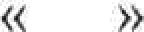 Приняла	к	учету	поступивший	объект	имущества	(приобретение,изготовление,	безвозмездное	поступление,	в	результате	комплектации):Рассмотрели:	документа	по	принятию	к	учету	поступивших объектовимущества: 	актив отнесен к основным средствам (да, нет) ________________________	установлен срок полезного использования ___________________________	определена группа аналитического учета, код по ОКОФ основных средстви нематериальных активов	определена группа учета для недвижимого имущества в соответствии с постановлением Совета Министров СССР от 22.10.1990 r. № 1072 «О единых нормах амортизационных отчислений на полное восстановление основных фондов народного хозяйства СССР»: 	объекты  недвижимого имущества  и земельные  участки приняты  по кадастровой стоимости 	приняты к учету по стоимости объекта по цене приобретения____________ 	включено в первоначальную стоимость расходы (затраты на приобретение,создание объекта)	закреплено	за	объектом	основных	средств	приспособления	и принадлежности ______________________________________________________определено следующие сведения  об объекте основных средств:назначение объекта: _____________________________________________ организация  изготовитель (поставщик) __________________________ вид объекта (недвижимое, особо ценное движимое, иное движимое) 		 местонахождение объекта (адрес): ________________________________ марка, модель, проект, тяп, порода, паспорт, чертеж и т.п.:		кадастровый, реестровый, заводской, иной номер объекта____________ ________________________________________дата выпуска (изготовления)				 дата ввода в эксплуатации 				 документ,	устанавливающий право обладание  (вид	права,	дата, номер):__________________________________________________________сведения о проведенных ремонтах (документ, наименование, дата номер, сумма затрат):		 гарантийный талон (сертификат) (номер, дата, срок действия) ____________________________________________________________________Наименование признаков характеризующих объект (номер участка, площадь и др.)  _________________________________________________материалы, размеры и прочие сведения: 			 наименование важнейших комплектующих(деталей, узлов, пристроек, приспособлений и принадлежностей)__________________________________________________________________________________________содержание драгоценных материалов (металлов, камней и т.п.) (при отсутствии данных о содержании драгоценных металлов указывать, что в данном оборудование могут находиться драгоценное металлы, содержание которых будет определено после списания объекта, его переработки и извлечения  драгметаллов) _________________________________Председатель комиссии:                             _________________Члены комиссии:	________________Приложение  17Реестр плановых назначений по доходам.В случае изменения плановых назначений указывается первоначальный план и план с учетом изменений.Приложение 18 Реестр по МБТ .Приложение №1. Рабочий план счетовПорядок применения Рабочего плана счетов.Правила формирования номера счета бюджетного учета (казенные учреждения).Формирование номеров счетов бюджетного учета (кодов счетов бухгалтерского учета - синтетического и аналитического учета), включенных в Рабочий план счетов централизованного бухгалтерского учета, и применяемых для ведения бюджетного учета субъектов централизованного учета, осуществляется с учетом положений Инструкции N 157н и Инструкции N 162н с отражением следующих кодов бюджетной классификации:код классификации расходов бюджета (КРБ) - с 4 по 20 разряды кодов расходов федерального бюджета: код раздела, подраздела, целевой статьи и вида расходов, по которым соответствующему субъекту централизованного учета предусмотрены бюджетные ассигнования (лимиты бюджетных обязательств) на соответствующий финансовый год и годы планового периода;Для классификаций доходов бюджетов, расходов бюджетов, источников финансирования дефицита бюджетов применяются коды бюджетной классификации Российской Федерации согласно указаниям по их применению, утвержденным Приказом N 85н. По счетам аналитического учета счета 010000000 "Нефинансовые активы", за исключением аналитического учета счета 010600000 "Вложения в нефинансовые активы", 010700000 "Нефинансовые активы в пути", 010900000 "Затраты на изготовление готовой продукции, выполнение работ, услуг", а также по счету 02013500 "Денежные документы" и по корреспондирующим с ними счетам 040120000 "Расходы текущего финансового года" (040120240, 040120250, 040120270, 040120280), 030404000 "Внутриведомственные расчеты" в 5 - 17 разрядах номера счета отражаются нули, за исключением имущества, приобретаемого в ходе реализации национальных проектов (программ),  в 18 разряде код вида финансового обеспечения (деятельности):1- деятельность, осуществляемая за счет средств бюджета (бюджетная деятельность);3 - средства во временном распоряжении;- в 24-26 разрядах номера счета отражаются коды классификации операций сектора государственного управления (КОСГУ).По счетам аналитического учета счета 030401000 "Расчеты по средствам, полученным во временное распоряжение" в 1 - 4 разрядах номера счета отражается соответствующий код раздела и подраздела бюджета, в 5-17 разрядах отражаются  нули.Для классификаций доходов бюджетов, расходов бюджетов, источников финансирования дефицита бюджетов применяются коды бюджетной классификации Российской Федерации согласно указаниям по их применению, утвержденным Приказом N 85н.Формирование номеров счетов Рабочего плана счетов централизованного бухгалтерского учета, применяемых на очередной финансовый год, осуществляется с учетом применяемых кодов бюджетной классификации бюджетной системы Российской Федерации согласно указаниям, утвержденным Приказом N 85н. При этом перенос показателей на очередной финансовый год осуществляется с учетом измененных кодов бюджетной классификации расходов, доходов, источников финансирования дефицита бюджета на очередной финансовый год согласно утвержденным таблицам соответствия.Правила формирования номера счета бухгалтерского  учета (бюджетные учреждения).- с 1 по 4 разряды аналитический код вида функции, услуги (работы), соответствующей кодам раздела и подраздела расходов бюджета;- с 5 по 17 разряды нули или коды бюджетной классификации Российской Федерации, применяемые и сформированные в соответствии с Порядком включения кода бюджетной классификации Российской Федерации при формировании номера счета бюджетного учета Инструкции № 174н, Инструкции 157н;- в 18 разряде код вида финансового обеспечения (деятельности):2- приносящая доход деятельность (собственные доходы учреждения);3 - средства во временном распоряжении;4- субсидии на выполнение государственного (муниципального) задания;5- субсидии на иные цели;         - в 24-26 разрядах номера счета отражаются коды классификации операций сектора государственного управления (КОСГУ).Ведение учета в разрезе аналитических групп «Гранты» и «Пожертвования» осуществляется по видам грантов и пожертвований.Изменения в Рабочий план счетов централизованного бухгалтерского учета в рамках централизуемых полномочий вносятся уполномоченным органом в случае изменений нормативных правовых актов, регулирующих ведение бюджетного (бухгалтерского) учета и составление бухгалтерской (финансовой) отчетности, либо поступления предложений от субъектов централизованного учета по формированию аналитической информации по данным бухгалтерского учета.Предложения по внесению изменений в Рабочий план счетов централизованного бухгалтерского учета от субъектов централизованного учета распространяются на изменения (в том числе включения, исключения) аналитической информации в Рабочем плане счетов централизованного бухгалтерского учета, в том числе в части установления (исключения):дополнительных аналитических кодов видов синтетического счета объекта учета;дополнительных аналитических данных об объекте учета;дополнительной детализации статей (подстатей) КОСГУ;дополнительных забалансовых счетов, кодов групп забалансовых счетов, кодов аналитического учета групп забалансовых счетов.
Основание: подпункт «б» пункта 14 СГС «Концептуальные основы бухучета и отчетности».Коды счетов бюджетного (бухгалтерского) учета.*счета применяются только при расчетах по МБТ.Организация: Организация: Организация: Организация: Организация: Организация: Организация: Организация: Организация: Организация: Организация: Организация: Организация: Организация: Организация: Организация: Организация: Организация: Организация: Организация: Организация: Организация: Организация: Организация: Организация: Организация: Организация: Организация: Организация: Организация: Организация: Организация: Организация: Организация: Организация: РАСЧЕТНЫЙ ЛИСТОК ЗА  периодРАСЧЕТНЫЙ ЛИСТОК ЗА  периодРАСЧЕТНЫЙ ЛИСТОК ЗА  периодРАСЧЕТНЫЙ ЛИСТОК ЗА  периодРАСЧЕТНЫЙ ЛИСТОК ЗА  периодРАСЧЕТНЫЙ ЛИСТОК ЗА  периодРАСЧЕТНЫЙ ЛИСТОК ЗА  периодРАСЧЕТНЫЙ ЛИСТОК ЗА  периодРАСЧЕТНЫЙ ЛИСТОК ЗА  периодРАСЧЕТНЫЙ ЛИСТОК ЗА  периодРАСЧЕТНЫЙ ЛИСТОК ЗА  периодРАСЧЕТНЫЙ ЛИСТОК ЗА  периодРАСЧЕТНЫЙ ЛИСТОК ЗА  периодРАСЧЕТНЫЙ ЛИСТОК ЗА  периодРАСЧЕТНЫЙ ЛИСТОК ЗА  периодРАСЧЕТНЫЙ ЛИСТОК ЗА  периодРАСЧЕТНЫЙ ЛИСТОК ЗА  периодРАСЧЕТНЫЙ ЛИСТОК ЗА  периодРАСЧЕТНЫЙ ЛИСТОК ЗА  периодРАСЧЕТНЫЙ ЛИСТОК ЗА  периодРАСЧЕТНЫЙ ЛИСТОК ЗА  периодРАСЧЕТНЫЙ ЛИСТОК ЗА  периодРАСЧЕТНЫЙ ЛИСТОК ЗА  периодРАСЧЕТНЫЙ ЛИСТОК ЗА  периодРАСЧЕТНЫЙ ЛИСТОК ЗА  периодРАСЧЕТНЫЙ ЛИСТОК ЗА  периодРАСЧЕТНЫЙ ЛИСТОК ЗА  периодРАСЧЕТНЫЙ ЛИСТОК ЗА  периодРАСЧЕТНЫЙ ЛИСТОК ЗА  периодРАСЧЕТНЫЙ ЛИСТОК ЗА  периодРАСЧЕТНЫЙ ЛИСТОК ЗА  периодРАСЧЕТНЫЙ ЛИСТОК ЗА  периодРАСЧЕТНЫЙ ЛИСТОК ЗА  периодРАСЧЕТНЫЙ ЛИСТОК ЗА  периодРАСЧЕТНЫЙ ЛИСТОК ЗА  периодФамилия Имя ОтчествоФамилия Имя ОтчествоФамилия Имя ОтчествоФамилия Имя ОтчествоФамилия Имя ОтчествоФамилия Имя ОтчествоФамилия Имя ОтчествоФамилия Имя ОтчествоФамилия Имя ОтчествоФамилия Имя ОтчествоФамилия Имя ОтчествоФамилия Имя ОтчествоФамилия Имя ОтчествоФамилия Имя ОтчествоФамилия Имя ОтчествоФамилия Имя ОтчествоФамилия Имя ОтчествоФамилия Имя ОтчествоФамилия Имя ОтчествоФамилия Имя ОтчествоФамилия Имя ОтчествоК выплате:К выплате:К выплате:К выплате:К выплате:К выплате:К выплате:К выплате:К выплате:К выплате:Организация:Организация:Организация:Организация:Должность:Должность:Должность:Должность:Подразделение:Подразделение:Подразделение:Подразделение:Оклад (тариф):Оклад (тариф):Оклад (тариф):Оклад (тариф):ВидВидВидВидВидВидВидПериодПериодПериодРабочиеРабочиеРабочиеРабочиеОплаченоОплаченоОплаченоСуммаСуммаСуммаСуммаВидВидВидВидВидВидВидПериодПериодПериодСуммаСуммаСуммаСуммаВидВидВидВидВидВидВидПериодПериодПериодДниДниЧасыЧасыОплаченоОплаченоОплаченоСуммаСуммаСуммаСуммаВидВидВидВидВидВидВидПериодПериодПериодСуммаСуммаСуммаСуммаНачислено:Начислено:Начислено:Начислено:Начислено:Начислено:Начислено:Начислено:Начислено:Начислено:Начислено:Начислено:Начислено:Начислено:Начислено:Начислено:Начислено:Удержано:Удержано:Удержано:Удержано:Удержано:Удержано:Удержано:Удержано:Удержано:Удержано:Выплачено:Выплачено:Выплачено:Выплачено:Выплачено:Выплачено:Выплачено:Выплачено:Выплачено:Выплачено:Долг предприятия на началоДолг предприятия на началоДолг предприятия на началоДолг предприятия на началоДолг предприятия на началоДолг предприятия на началоДолг предприятия на началоДолг предприятия на началоДолг предприятия на началоДолг предприятия на началоДолг предприятия на началоДолг предприятия на началоДолг предприятия на началоДолг предприятия на началоДолг предприятия на началоДолг предприятия на началоДолг предприятия на началоДолг предприятия на конецДолг предприятия на конецДолг предприятия на конецДолг предприятия на конецДолг предприятия на конецДолг предприятия на конецДолг предприятия на конецДолг предприятия на конецДолг предприятия на конецДолг предприятия на конецОбщий облагаемый доход: 
Вычетов на детей: Общий облагаемый доход: 
Вычетов на детей: Общий облагаемый доход: 
Вычетов на детей: Общий облагаемый доход: 
Вычетов на детей: Общий облагаемый доход: 
Вычетов на детей: Общий облагаемый доход: 
Вычетов на детей: Общий облагаемый доход: 
Вычетов на детей: Общий облагаемый доход: 
Вычетов на детей: Общий облагаемый доход: 
Вычетов на детей: Общий облагаемый доход: 
Вычетов на детей: Общий облагаемый доход: 
Вычетов на детей: Общий облагаемый доход: 
Вычетов на детей: Общий облагаемый доход: 
Вычетов на детей: Общий облагаемый доход: 
Вычетов на детей: Общий облагаемый доход: 
Вычетов на детей: Общий облагаемый доход: 
Вычетов на детей: Общий облагаемый доход: 
Вычетов на детей: Общий облагаемый доход: 
Вычетов на детей: Общий облагаемый доход: 
Вычетов на детей: Общий облагаемый доход: 
Вычетов на детей: Общий облагаемый доход: 
Вычетов на детей: Общий облагаемый доход: 
Вычетов на детей: Общий облагаемый доход: 
Вычетов на детей: Общий облагаемый доход: 
Вычетов на детей: Общий облагаемый доход: 
Вычетов на детей: Общий облагаемый доход: 
Вычетов на детей: Общий облагаемый доход: 
Вычетов на детей: Общий облагаемый доход: 
Вычетов на детей: Общий облагаемый доход: 
Вычетов на детей: Общий облагаемый доход: 
Вычетов на детей: Общий облагаемый доход: 
Вычетов на детей: Общий облагаемый доход: 
Вычетов на детей: Общий облагаемый доход: 
Вычетов на детей: Общий облагаемый доход: 
Вычетов на детей: Общий облагаемый доход: 
Вычетов на детей: Акт на списание подарков, призов.«_____» __________ 20____ г.Наименование учрежденияКомиссия в составе: председателя комиссии: _______________________и членов комиссии ________________________________________________составила настоящий акт о том, что в честь празднования (либо проведения другого мероприятия, соревнования) __________ выданы: подарки (призы) сотрудникам учреждения, спортсменам, другим категориям получателейИтого выдано подарков в количестве ____________ единиц на общую сумму _____________ (______________________) руб.Стоимость подарков в сумме ___________ руб. подлежит списанию с учета с подотчетного лица или со склада.Председатель комиссии:                                 _________________ (Ф.И.О).Члены комиссии:                                             __________________ (Ф.И.О).                                                                           __________________ (Ф.И.О).                                                                           __________________ (Ф.И.О).Актывзвешивания ветоши, оприходования макулатуры, приема материальных запасов, образовавшихся от списания основных средств (автомобиля, компьютера и т.п.).Наименование учреждения«_____» __________ 20____ г.Комиссия в составе: председателя комиссии: _______________________и членов комиссии __________________________________________________составила настоящий о том, 1. Что в результате списания постельного белья образовалась ветошь х/б в количестве ________кг, из которой ____________ кг не пригодно для дальнейшего использования и подлежит уничтожению, а ___________кг ветоши х/б можно использовать на хозяйственные нужды (уборку помещений).Акт составлен для принятия к учету ____________кг ветоши х/б по (средней оценочной стоимости) _________ рублей ____ копеек за 1 кг в подотчет__________________________________ Материально-ответственное лицо, принявшее ветошь: (наименование должности) ___________________/Ф.И.О./2. Что в результате списания устаревших книг или учебников библиотечного фонда образовалась макулатура в количестве _______кг. Необходимо принять к учету образовавшуюся макулатуру по средней оценочной стоимости _________ рублей.Материально ответственному лицу принять макулатуру для хранения.Рекомендовано:- сдать макулатуру в пункт приема;- в случае невозможности сдачи макулатуры произвести уничтожение и оформить акт об уничтожении макулатуры.3. О том, что в результате списания основных средств (автомобиля, компьютера) остались запасные части, пригодные для дальнейшего использования в учреждении: двигатель; автомобильные шины; жесткий диск; аккумулятор; металлолом.Необходимо принять к учету запасные части по оценочной стоимости.Материально ответственному лицу обеспечить хранение таких материалов.В случае неиспользования оставшихся запасных частей или металлолома рекомендовать материально-ответственному лицу осуществить реализацию в соответствии с законодательством.Председатель комиссии:                                 _________________ (Ф.И.О).Члены комиссии:                                             __________________ (Ф.И.О).                                                                            __________________ (Ф.И.О).                                                                           __________________ (Ф.И.О).ЗАЯВЛЕНИЕна предоставление стандартного налогового вычета по НДФЛНаименование учреждения«_____» __________ 20____ г.Прошу предоставить стандартный налоговый вычет на первого ребенка______________________________________________________________                                (Ф.И.О., дата рождения)второго _______________________________________________________                                (Ф.И.О., дата рождения)третьего_______________________________________________________                                              (Ф.И.О., дата рождения)за каждый месяц налогового периода в соответствии с Налоговым кодексом Российской ФедерацииСтатус:________________________________________________________                                     (вдова, опекун, единственный родитель)Семейное положение:_____________________________________________                                               (замужем, женат, не замужем, холост)К заявлению прилагаются следующие документы (нужное подчеркнуть):1. Копия свидетельства о рождении2. Справка о том, что ребенок (дети) учатся на дневном отделении учебного заведения3. Копия паспорта4. Копия свидетельства о смерти5. Справка с места работы об отказе одного из родителей от получения налогового вычета6. Копия свидетельства о заключении брака7. Постановление об установлении опеки9. Справка об установлении инвалидностиЗа предоставленную информацию несу полную ответственность_______________                                      ___________________________       (подпись)                                                                                         (расшифровка подписи)ОТЧЕТ по ГСМ                    ____________________________________  период                      Учреждение                          ____________________________________________Дата Бензопила (мотокоса, триммер) ______________________________________________________________________________________"__"_________ ____ г."__"_________ ____ г.     Место составления     Место составления
Акт составлен комиссией:
Акт составлен комиссией:Председатель _____________________________________________________________________________________________________________________________________________________________________(должность, инициалы, фамилия)(должность, инициалы, фамилия)(должность, инициалы, фамилия)Члены комиссии:_______________________________________________________(главный бухгалтер (бухгалтер), инициалы, фамилия)_______________________________________________________(должность, инициалы, фамилия)_______________________________________________________(должность, инициалы, фамилия)_______________________________________________________(главный бухгалтер (бухгалтер), инициалы, фамилия)_______________________________________________________(должность, инициалы, фамилия)_______________________________________________________(должность, инициалы, фамилия)_______________________________________________________(главный бухгалтер (бухгалтер), инициалы, фамилия)_______________________________________________________(должность, инициалы, фамилия)_______________________________________________________(должность, инициалы, фамилия)

Основание: Приказ о создании комиссии для разукомплектации оборудования N __________ от "__" __________ 20__ г.

Комиссия произвела разукомплектацию оборудования, подлежащего разукомплектации согласно составленному акту N __________ от "__" __________ 20__ г.

Причина разукомплектации __________________________________________________________

Основание: Приказ о создании комиссии для разукомплектации оборудования N __________ от "__" __________ 20__ г.

Комиссия произвела разукомплектацию оборудования, подлежащего разукомплектации согласно составленному акту N __________ от "__" __________ 20__ г.

Причина разукомплектации __________________________________________________________

Основание: Приказ о создании комиссии для разукомплектации оборудования N __________ от "__" __________ 20__ г.

Комиссия произвела разукомплектацию оборудования, подлежащего разукомплектации согласно составленному акту N __________ от "__" __________ 20__ г.

Причина разукомплектации __________________________________________________________

Основание: Приказ о создании комиссии для разукомплектации оборудования N __________ от "__" __________ 20__ г.

Комиссия произвела разукомплектацию оборудования, подлежащего разукомплектации согласно составленному акту N __________ от "__" __________ 20__ г.

Причина разукомплектации __________________________________________________________

Основание: Приказ о создании комиссии для разукомплектации оборудования N __________ от "__" __________ 20__ г.

Комиссия произвела разукомплектацию оборудования, подлежащего разукомплектации согласно составленному акту N __________ от "__" __________ 20__ г.

Причина разукомплектации __________________________________________________________Наиме-
нование
обору-
дованияНомерНомерДатаДатаФакти-
ческий
срок
эксплу-
атацииПерво-
начальная
стоимость
на момент
принятия к
бухгал-
терскомуСумма начис-
ленной аморти-
зации (износа),
руб.Оста-
точная стои-
мость,
руб.инвен-
тарныйзавод-
скойвыпуска
(пост-
ройки)приня-
тия к
бухгал-
тер-
скому
учетуучету или
восста-
новительная
стоимость,
руб.123456789№ п/пНаименованиеЕдиница измеренияКоличествоЦена, руб.Затраты на единицуСумма, руб.#G0  #G0  #G0  #G0  #G0  Код Код Организация по ОКПОпо ОКПОпо ОКПОСтруктурное подразделениеСтруктурное подразделениеВид деятельности Вид деятельности Вид деятельности Вид деятельности Вид деятельности Вид деятельности Вид деятельности Основание для проведения инвентаризации:Основание для проведения инвентаризации:Основание для проведения инвентаризации:Основание для проведения инвентаризации:приказ, постановление, распоряжение приказ, постановление, распоряжение приказ, постановление, распоряжение приказ, постановление, распоряжение приказ, постановление, распоряжение приказ, постановление, распоряжение номер                                                                          ненужное зачеркнуть                                                                          ненужное зачеркнуть                                                                          ненужное зачеркнуть                                                                          ненужное зачеркнуть                                                                          ненужное зачеркнуть                                                                          ненужное зачеркнуть                                                                          ненужное зачеркнуть                                                                          ненужное зачеркнуть                                                                          ненужное зачеркнуть                                                                          ненужное зачеркнуть дата Дата начала инвентаризации Дата начала инвентаризации Дата начала инвентаризации Дата начала инвентаризации Дата начала инвентаризации Дата начала инвентаризации Дата окончания инвентаризации Дата окончания инвентаризации Дата окончания инвентаризации Дата окончания инвентаризации Дата окончания инвентаризации Дата окончания инвентаризации Вид операции Вид операции Вид операции Вид операции Вид операции Вид операции #G0  #G0  #G0  Номер документа Дата составления Дата составления АКТ АКТ АКТ #G0  Акт составлен комиссией о том, что по состоянию на "__ " _______________         г. проведена инвентаризация расходов  будущих периодов.#G0  N Вид расходов Вид расходов Общая Дата Срок Расчетная Списано Остаток Количе-Подлежит списа-Подлежит списа-Расчетный Результаты инвента-Результаты инвента-n/n (первона-воз-погаше-сумма к  (погашено) расходов ство нию на себестои-нию на себестои-остаток ризации, руб.коп ризации, руб.коп наименование код чальная)никнове-ния рас-списанию,расходов на начало месяцев мость продукции,мость продукции,расходов,подлежит излишне сумма ния рас- ходов (в   руб.коп до инвента-со дня руб.коп руб.коп подлежащий досписа-списано расходов ходов месяцах)начала ризации возник-погашению нию (подлежит будущих инвента-по данным  новения за с в будущем восстанов-периодов, ризации, учета,расходов месяц начала периоде, лению)руб.коп руб.коп руб.коп    года     руб.коп   1 2 3 #M12293 0 809001087 4294967262 3534851041 80 353577453 791789903 1222148071 2286352660 12060154904#S #M12293 0 809001087 4294967262 3534851041 81 353577453 4294577304 3514579288 649305615 12060154905#S 6 7 8 9 10 11 12 13 14 15 ИтогоХ Х #G0  N Вид расходов Вид расходов Общая Дата Срок Расчетная Списано Остаток Количе-Подлежит списа-Подлежит списа-Расчетный Результаты инвента-Результаты инвента-n/n (первона-воз-погаше-сумма к  (погашено) расходов ство нию на себестои-нию на себестои-остаток ризации, руб.коп ризации, руб.коп наименование код чальная)никнове-ния рас-списанию,расходов на начало месяцев мость продукции,мость продукции,расходов,подлежит излишне сумма ния рас- ходов (в   руб.коп до инвента-со дня руб.коп руб.коп подлежащий досписа-списано расходов ходов месяцах)начала ризации возник-погашению нию (подлежит будущих инвента-по данным  новения за с в будущем восстанов-периодов, ризации, учета,расходов месяц начала периоде, лению)руб.коп руб.коп руб.коп    года     руб.коп   1 2 3 4 5 6 7 8 9 10 11 12 13 14 15  Итого Х Х Председатель комиссии должность подпись расшифровка подписи    Члены комиссии:9. Приложение к акту инвентаризации резерва отпусков9. Приложение к акту инвентаризации резерва отпусков9. Приложение к акту инвентаризации резерва отпусков9. Приложение к акту инвентаризации резерва отпусковИнвентаризационной комиссией произведен расчет суммы условных обязательст на предстоящую оплату отпусков:Инвентаризационной комиссией произведен расчет суммы условных обязательст на предстоящую оплату отпусков:Инвентаризационной комиссией произведен расчет суммы условных обязательст на предстоящую оплату отпусков:Инвентаризационной комиссией произведен расчет суммы условных обязательст на предстоящую оплату отпусков:№ 
п/пПоказательПримечаниеСумма, руб., коп.,/ %1.Количество дней 
неиспользованного отпускаДанные отдела кадров2.Среднедневная заработная платаДанные отдела бухгалтерии3.Отчисления в резерв на сумму страховых взносовОтчисления в резерв на сумму 
отпусков и эффективная ставка страховых взносов4.Ставка сбора на обязательное 
социальное страхование от несчастных случаев и производственных заболеванийОтношение суммы взносов на обязательное социальное страхование от несчастных случаев и производственных заболеваний к начисленной зарплате (сумме отпускных) за год5.Общая сумма отчислений в резерв-Председатель комиссии:(должность)(подпись)(расшифровка подписи)Члены комиссии:(должность)(подпись)расшифровка Сумма средств на оплату неиспользованных на «__» ________20__г. работниками ежегодных и дополнительных отпусков по данным бухгалтерского учета(руб., коп.)Сумма средств на оплату неиспользованных на «__» _______20__г. работниками ежегодных и дополнительных отпусков по данным инвентаризационной комиссии(руб., коп.)Отклонение фактического остатка средств по бухгалтерскому учету над остатком средств, подтвержденным инвентаризационной комиссией(руб.,коп.)Приложение №3. График документооборота.Приложение №3. График документооборота.Приложение №3. График документооборота.Приложение №3. График документооборота.Приложение №3. График документооборота.Приложение №3. График документооборота.Приложение №3. График документооборота.№п/пНаименованиедокументаВиддокументаКтопредставляетСрок представлениядокументаКомупредставляетСрок исполнения (обработки) документа, отражения в бюджетном (бухгалтерском) учете12345671.Учет расчетов с поставщиками, подрядчиками, подотчетными лицамиУчет расчетов с поставщиками, подрядчиками, подотчетными лицамиУчет расчетов с поставщиками, подрядчиками, подотчетными лицамиУчет расчетов с поставщиками, подрядчиками, подотчетными лицамиУчет расчетов с поставщиками, подрядчиками, подотчетными лицами1.1.Проект государственного контракта; приглашение принять участие в определении поставщика (подрядчика, исполнителя); извещение об осуществлении закупки;документы (информация) в случае, если закупка не состояласьСкан-образ и/или электронный документОтветственный специалист ЗаказчикаНе позднее дня*, следующего за днем поступления документаОтветственный специалист ИсполнителяНе позднее дня*, следующего за днем поступления документа 1.2.Государственный (муниципальный) контракт (договор, соглашение)Скан-образ и/или электронный документОтветственный специалист ЗаказчикаНе позднее 2-х рабочих дней со дня подписания сторонамиОтветственный специалист ИсполнителяНе позднее дня*, следующего за днем поступления документа1.3.Счет, счет-фактураСкан-образ и/или электронный документОтветственный специалист ЗаказчикаНе позднее 3-х рабочих дней до наступления срока оплаты в соответствии с условиями государственного контракта (договора, соглашения)Ответственный специалист ИсполнителяНе позднее дня*, следующего за днем поступления документа1.4.Акт выполненных работ (оказанных услуг), универсальный передаточный акт, акт о приемке выполненных работ (КС-2), справка о стоимости выполненных работ и затрат (КС-3), заказ-нарядСкан-образ и/или электронный документОтветственный специалист ЗаказчикаНе позднее дня*, следующего за днем поступления документаОтветственный специалист ИсполнителяНе позднее дня*, следующего за днем поступления документа1.5.Реестры на оплату межбюджетных трансфертов, кредитов, займов, государственного задания.Электронный документ и/или скан-образОтветственный специалист ЗаказчикаНе позднее 1 рабочего дня до наступления срока оплатыОтветственный специалист ИсполнителяНе позднее дня, следующего за днем поступления документа 1.6.Распоряжения (реестры) Заказчика на перечисление средств краевого бюджета по исполнительным документамЭлектронный документ и/или скан-образОтветственный специалист ЗаказчикаНе позднее 3 рабочих дней до наступления срока оплаты  Ответственный специалист ИсполнителяНе позднее дня, следующего за днем поступления документа 1.7.Акты сверки по счетам бюджетного (бухгалтерского) учета Скан-образ и/или электронный документОтветственный специалист ИсполнителяДо 5 числа месяца, следующего за отчетным месяцемОтветственный специалист ЗаказчикаДо 6 числа месяца, следующего за отчетным месяцем1.8.Акты сверки взаимных расчетов с контрагентамиЭлектронный документОтветственный специалист ИсполнителяДо 6 числа месяца, следующего за отчетным кварталомОтветственный специалист ЗаказчикаДо 15 числа месяца, следующего за отчетным месяцем1.9.Документы по претензионно-исковой работе, по возврату дебиторской, кредиторской задолженности (претензии, судебные решения о взыскании задолженности и иные документы, предусмотренные законодательством)Скан-образ и/или электронный документОтветственный специалист ЗаказчикаНе позднее 2-х рабочих дней со дня получения и/или составленияОтветственный специалист ИсполнителяНе позднее дня, следующего за днем поступления документа1.9.1.Распоряжение (приказ) о списании дебиторской (кредиторской) задолженности в соответствии с законодательством Российской Федерации.Скан-образОтветственный специалист ЗаказчикаНе позднее 2-х рабочих дней со дня составленияОтветственный специалист ИсполнителяНе позднее дня, следующего за днем поступления документа1.10.Распоряжение (приказ) о направлении работника Заказчика в командировкуСкан-образ Ответственный специалист ЗаказчикаНе позднее 1 рабочего дня с даты подписанияОтветственный специалист ИсполнителяНе позднее дня*, следующего за днем поступления документа1.11.Заявление работника Заказчика о перечислении на банковскую карту под отчет аванса на командировочные расходыСкан-образОтветственный специалист ЗаказчикаНе позднее дня, следующего после подписания распоряжения о командировкеОтветственный специалист ИсполнителяНе позднее дня, следующего за днем поступления документа 1.12.Заявление работника Заказчика о перечислении денежных средств на банковскую карту под отчет на хозяйственные расходы, а также возмещение перерасхода по утвержденному авансовому отчету работника Заказчика с разрешительной надписью Заказчика.Скан-образОтветственный специалист ЗаказчикаВ день поступления заявления   Ответственный специалист ИсполнителяНе позднее дня, следующего за днем поступления документа 1.13.Авансовый отчет с приложением подтверждающих документовСкан-образ Ответственный специалист ЗаказчикаВ день утверждения авансового отчетаОтветственный специалист ИсполнителяНе позднее дня*, следующего за днем поступления документа1.14.Бухгалтерская справка (ф.0504833) (к авансовому отчету)Электронный документ Ответственный специалист ИсполнителяНе позднее 3 рабочих дней с даты поступления авансового отчетаОтветственный специалист Заказчика1.15.Заявление работника Заказчика на удержание из заработной платы неизрасходованной суммы по авансовому отчету с разрешительной надписью ЗаказчикаСкан-образОтветственный специалист ЗаказчикаНе позднее дня, следующего после утверждения авансового отчетаОтветственный специалист ИсполнителяВ срок начисления заработной платы за 1 или 2 половину месяца1.16.Заявление на выдачу или прием из кассы денежных средств (денежных документов). Электронный документ и/или скан-образОтветственный специалист ЗаказчикаВ день поступления заявленияОтветственный специалист ИсполнителяВ день поступления документа1.17.Чек на взнос наличных денежных средств на дебетовые банковские карты, лицевой счет.Электронный документ и/или скан-образОтветственный специалист ЗаказчикаВ день внесения наличных денежных средствОтветственный специалист ИсполнителяВ день поступления документа1.18.Регистры бухгалтерского учета:№ 1 Журнал операций по счету «Касса»;№ 3 Журнал операций расчетов с подотчетными лицами;№ 4 Журнал операций расчетов с поставщиками и подрядчиками;№ 8 Журнал по прочим операциямЭлектронный документОтветственный специалист ИсполнителяДо 25 числа месяца, следующего за отчетным месяцемОтветственный специалист Заказчика1.19.Уведомление по расчетам между бюджетами (ф.0504817)Скан-образОтветственный специалист ЗаказчикаВ день поступления документаОтветственный специалист ИсполнителяНе позднее дня, следующего за днем поступления документа1.20.Платежное поручение (по исполнению контрактов (договоров) по 44-ФЗ (223-ФЗ))Скан-образОтветственный специалист ИсполнителяВ течении одного дня после получения выписки из СУФДОтветственный специалист ЗаказчикаВ течении 2-х дней после получения платежного поручения из ЦБ1.21Письмо о внесении изменений в кассовый расходСкан-образОтветственный специалист ЗаказчикаВ день составления документаОтветственный специалист ИсполнителяНе позднее дня, следующего за днем поступления документа2.Учет нефинансовых активов, имущества на забалансовых счетах учетаУчет нефинансовых активов, имущества на забалансовых счетах учетаУчет нефинансовых активов, имущества на забалансовых счетах учетаУчет нефинансовых активов, имущества на забалансовых счетах учетаУчет нефинансовых активов, имущества на забалансовых счетах учета2.1.Приказ о создании комиссии по поступлению и выбытию активов.Скан-образ  Ответственный специалист ЗаказчикаНе позднее 1 рабочего дня с даты утвержденияОтветственный специалист ИсполнителяНе позднее дня*, следующего за днем поступления документа2.2.Договор о полной материальной ответственностиСкан-образ  Ответственный специалист ЗаказчикаНе позднее 1 рабочего дня с даты подписанияОтветственный специалист ИсполнителяНе позднее дня*, следующего за днем поступления документа2.3.Накладная, универсальный передаточный акт, акт о приемке выполненных работ (КС-2), справка о стоимости выполненных работ и затрат (КС-3)Скан-образ (электронный первичный учетный документ)Ответственный специалист ЗаказчикаНе позднее 1 рабочего дня с даты подписанияОтветственный специалист ИсполнителяНе позднее дня*, следующего за днем поступления документа2.4.Накладная на внутреннее перемещение объектов нефинансовых активов Скан-образОтветственный специалист ЗаказчикаНе позднее 1 рабочего дня с даты утверждения Ответственный специалист ИсполнителяНе позднее дня*, следующего за днем поступления документа2.5.Акт приема-сдачи отремонтированных, реконструированных и модернизированных объектов основных средств Скан-образ  Ответственный специалист ЗаказчикаНе позднее 1 рабочего дня с даты утвержденияОтветственный специалист ИсполнителяНе позднее дня*, следующего за днем поступления документа2.6.Акт о списании объектов нефинансовых активов (кроме транспортных средств) Скан-образ  Ответственный специалист ЗаказчикаНе позднее 1 рабочего дня с даты утвержденияОтветственный специалист ИсполнителяНе позднее дня*, следующего за днем поступления документа2.7.Акт о списании транспортного средства Скан-образОтветственный специалист ЗаказчикаНе позднее 1 рабочего дня с даты утвержденияОтветственный специалист ИсполнителяНе позднее дня*, следующего за днем поступления документа2.8.Акт о списании мягкого и хозяйственного инвентаря Скан-образОтветственный специалист ЗаказчикаНе позднее 1 рабочего дня с даты утвержденияОтветственный специалист ИсполнителяНе позднее дня*, следующего за днем поступления документа2.9.Акт о списании исключенных объектов библиотечного фонда Скан-образОтветственный специалист ЗаказчикаНе позднее 1 рабочего дня с даты утвержденияОтветственный специалист ИсполнителяНе позднее дня*, следующего за днем поступления документа2.10.Требование-накладная Скан-образОтветственный специалист ЗаказчикаНе позднее 1 рабочего дня с даты утвержденияОтветственный специалист ИсполнителяНе позднее дня*, следующего за днем поступления документа2.11.Накладная на отпуск материалов (материальных ценностей) на сторону Скан-образОтветственный специалист ЗаказчикаНе позднее 1 рабочего дня с даты утвержденияОтветственный специалист ИсполнителяНе позднее дня*, следующего за днем поступления документа2.12.Ведомость выдачи материальных ценностей на нужды учреждения Скан-образОтветственный специалист ЗаказчикаНе позднее 1 рабочего дня с даты утвержденияОтветственный специалист ИсполнителяНе позднее дня*, следующего за днем поступления документа2.13.Акт приемки материалов (материальных ценностей) Скан-образОтветственный специалист ЗаказчикаНе позднее 1 рабочего дня с даты утвержденияОтветственный специалист ИсполнителяНе позднее дня*, следующего за днем поступления документа2.14.Акт о списании материальных запасов Скан-образОтветственный специалист ЗаказчикаНе позднее 1 рабочего дня с даты утвержденияОтветственный специалист ИсполнителяНе позднее дня*, следующего за днем поступления документа2.15.Извещение (ф.0504805)Скан-образОтветственный специалист ЗаказчикаНе позднее 1 рабочего дня с даты утвержденияОтветственный специалист ИсполнителяНе позднее дня*, следующего за днем поступления документа2.16.Акт о списании бланков строгой отчетности Скан-образОтветственный специалист ЗаказчикаВ день утверждения документаОтветственный специалист ИсполнителяНе позднее дня*, следующего за днем поступления документа2.17.Меню-требование на выдачу продуктов питания Скан-образОтветственный специалист ЗаказчикаВ день утверждения документаОтветственный специалист ИсполнителяНе позднее дня*, следующего за днем поступления документа2.18.Приходный ордер на приемку материальных ценностейСкан-образОтветственный специалист ЗаказчикаВ день утверждения документаОтветственный специалист ИсполнителяНе позднее дня*, следующего за днем поступления документа2.19.Акт о принятии к учету поступивших активовСкан-образОтветственный специалист ЗаказчикаНе позднее 1 рабочего дня с даты утвержденияОтветственный специалист ИсполнителяНе позднее дня*, следующего за днем поступления документа2.20.Акт комплектации (разукомплектации) объекта основных средствСкан-образОтветственный специалист ЗаказчикаНе позднее 1 рабочего дня с даты утвержденияОтветственный специалист ИсполнителяНе позднее дня*, следующего за днем поступления документа2.21.Отчет о расходе горюче-смазочных материаловСкан-образОтветственный специалист ЗаказчикаНе позднее 1 рабочего дня с даты утвержденияОтветственный специалист ИсполнителяНе позднее дня*, следующего за днем поступления документа2.22.Акт о замене запасных частейСкан-образОтветственный специалист ЗаказчикаНе позднее 1 рабочего дня с даты утвержденияОтветственный специалист ИсполнителяНе позднее дня*, следующего за днем поступления документа2.23.Договор безвозмездного пользования имуществом, дополнительные соглашения к договору безвозмездного пользованияСкан-образОтветственный специалист ЗаказчикаНе позднее 1 рабочего дня с даты подписанияОтветственный специалист ИсполнителяНе позднее дня*, следующего за днем поступления документа2.24.Протокол заседания комиссии по поступлению и выбытию активовСкан-образОтветственный специалист ЗаказчикаНе позднее 1 рабочего дня с даты подписанияОтветственный специалист ИсполнителяНе позднее 2 дней после отражения итогов инвентаризации2.25.Распоряжение о передаче имуществаСкан-образ  Ответственный специалист ЗаказчикаНе позднее 1 рабочего дня с даты регистрацииОтветственный специалист ИсполнителяНе позднее дня*, следующего за днем поступления документа2.26.Проект Акта о приеме-передаче объектов нефинансовых активов Электронный документОтветственный специалист ИсполнителяНе позднее следующего дня после поступления задачиОтветственный специалист ЗаказчикаПо мере необходимости документа2.27.Акт о приеме-передаче объектов нефинансовых активов Скан-образ  Ответственный специалист ЗаказчикаНе позднее 1 рабочего дня с даты утвержденияОтветственный специалист ИсполнителяНе позднее дня*, следующего за днем поступления документа2.28.Приказ о проведении инвентаризацииСкан-образОтветственный специалист ЗаказчикаНе позднее 1 рабочего дня с даты утвержденияОтветственный специалист ИсполнителяНе позднее дня начала проведения инвентаризации2.29.Приказ о создании инвентаризационной комиссииСкан-образОтветственный специалист ЗаказчикаВ день утверждения документаОтветственный специалист ИсполнителяНе позднее дня проведения инвентаризации2.30.Проекты инвентаризационных описей, инвентаризационные описи Электронный документ, скан-образОтветственный специалист ЗаказчикаНе позднее 3-х рабочих дней со дня подписания Ответственный специалист ИсполнителяНе позднее 3-х рабочих дней, следующих за днем поступления документа2.31.Ведомость расхождений по результатам инвентаризации Скан-образОтветственный специалист ЗаказчикаНе позднее 3-х рабочих дней со дня подписания Ответственный специалист ИсполнителяНе позднее 3-х рабочих дней, следующих за днем поступления документа2.32.Акт о результатах инвентаризации Скан-образОтветственный специалист ЗаказчикаНе позднее 3-х рабочих дней со дня подписания Ответственный специалист ИсполнителяНе позднее 3-х рабочих дней, следующих за днем поступления документа2.33.Информация необходимая для подготовки налоговой отчетности, отчетности в органы государственной статистики по нефинансовым активамСкан-образ  Ответственный специалист ЗаказчикаНе позднее 1 рабочего дня Ответственный специалист ИсполнителяНе позднее дня*, следующего за днем поступления документа2.34.Расчет авансовых платежей по налогам (сборам)Электронный документ (.pdf)Ответственный специалист ИсполнителяНе позднее 5-х рабочих дней до сроков уплаты, установленных уполномоченным органомОтветственный специалист Заказчика-2.35.Налоговая, статистическая отчетность по нефинансовым активамЭлектронный документ (.pdf)Ответственный специалист ИсполнителяНе позднее 3-х рабочих дней до сроков, установленных уполномоченным органомОтветственный специалист ЗаказчикаНе позднее дня до сроков, установленных уполномоченным органом2.36.Налоговая, статистическая отчетность по нефинансовым активамЭлектронный документ (.pdf)Ответственный специалист ИсполнителяНе позднее 5 рабочих дней со дня получения протокола сдачи налоговой, статистической отчетностиОтветственный специалист ЗаказчикаНе позднее дня*, следующего за днем поступления документа2.37.Квитанция (протокол) о приеме налоговой, статистической отчетности и отчетности в государственные внебюджетные фондыЭлектронный документ (.pdf)Ответственный специалист ИсполнителяНе позднее 5 рабочих дней со дня получения квитанции Ответственный специалист ЗаказчикаНе позднее дня*, следующего за днем поступления документа2.38.Распоряжение (реестр) на уплату налогов и иных обязательных платежейэлектронный документОтветственный специалист ИсполнителяВ день подписания документаОтветственный специалист ЗаказчикаНе позднее дня*, следующего за днем поступления документа2.39.Заявка о предоставлении информацииСкан-образ  Ответственный специалист ЗаказчикаНе позднее 1 рабочего дня со дня поступленияОтветственный специалист ИсполнителяНе позднее 3-х дней, следующих за днем поступления документа2.40.Акты сверки по счетам бюджетного (бухгалтерского) учета Скан-образ и/или электронный документОтветственный специалист ИсполнителяВ срок до 5 числа месяца, следующего за отчетным кварталомОтветственный специалист ЗаказчикаДо 6 числа меся-ца, следующего за отчетным ме-сяцем2.41.Журнал операций № 7 по выбытию и перемещению нефинансовых активовЭлектронный документОтветственный специалист ИсполнителяДо 25 числа месяца, следующего за отчетным месяцемОтветственный специалист Заказчика2.42.Договор о предоставлении бюджетных инвестиций юридическому лицу, не являющемуся государственным или муниципальным учреждением и государственным или муниципальным унитарным предприятиемСкан-образОтветственный специалист ЗаказчикаНе позднее 5 рабочих дней после размещения ценных бумаг в реестре владельцев ценных бумаг.Ответственный специалист ИсполнителяНе позднее дня*, следующего за днем поступления документа2.43.Распоряжение эмитента размещаемых эмиссионных ценных бумаг Скан-образОтветственный специалист ЗаказчикаНе позднее 5 рабочих дней после размещения ценных бумаг в реестре владельцев ценных бумаг.Ответственный специалист ИсполнителяНе позднее дня*, следующего за днем поступления документа2.44.Уведомление о совершении операций по лицевому счету в реестре владельцев ценных бумагСкан-образОтветственный специалист ЗаказчикаНе позднее 5 рабочих дней после размещения ценных бумаг в реестре владельцев ценных бумаг.Ответственный специалист ИсполнителяНе позднее дня*, следующего за днем поступления документа2.45.Решение собственника об увеличении уставного фонда государственного унитарного предприятияСкан-образОтветственный специалист ЗаказчикаНе позднее 3 рабочих дней после внесения данных в Единый государственный реестр юридических лицОтветственный специалист ИсполнителяНе позднее дня*, следующего за днем поступления документа2.46.Выписка из Единого государственного реестра юридических лицСкан-образ или электронный документОтветственный специалист ЗаказчикаНе позднее 3 рабочих дней после внесения данных в Единый государственный реестр юридических лицОтветственный специалист ИсполнителяНе позднее дня*, следующего за днем поступления документа2.47.Решение об изменении имущественного взносаСкан-образ  Ответственный специалист ЗаказчикаНе позднее 5 рабочих дней после вынесения решения об изменения имущественного взносаОтветственный специалист ИсполнителяНе позднее дня*, следующего за днем поступления документаУчет нефинансовых активов в составе имущества казныУчет нефинансовых активов в составе имущества казныУчет нефинансовых активов в составе имущества казныУчет нефинансовых активов в составе имущества казныУчет нефинансовых активов в составе имущества казныУчет нефинансовых активов в составе имущества казны2.48.При поступлении объектов недвижимого и движимого имущества:уведомление об объектах нефинансовых активов имущества казны (Приложение 1) *****; акт (закон, постановление, распоряжение) органа государственной власти или местного самоуправления;договор купли-продажи (договор дарения; договор пожертвования; решение суда);акт о приеме- передаче объектов нефинансовых активов (ф.0504101) или акт приема-передачи;товарная накладная;иные документы, предусмотренные федеральным законодательством, которые подтверждают наличие, возникновение, переход, прекращение права на объект недвижимости;документы, подтверждающие государственную регистрацию объектов недвижимости в установленных законодательством случаях.Скан-образОтветственный специалист ЗаказчикаВ течение 3-х рабочих дней со дня поступления объектов учетаОтветственный специалист ИсполнителяНе позднее 1 рабочего дня, следующего за днем поступления документа2.49.При выбытии объектов недвижимого и движимого имущества:уведомление об исключении объектов нефинансовых активов имущества казны (Приложение 2) *****;акт (закон, постановление, распоряжение) органа государственной власти или местного самоуправления;договор купли-продажи (решение суда);акт о приеме-передаче объектов нефинансовых активов (ф.0504101) или акт приема-передачи;акт о списании объектов нефинансовых активов (кроме транспортных средств) (ф.0504104);акт о списании транспортного средства (ф.0504105);иные документы, предусмотренные федеральным законодательством, которые подтверждают наличие, возникновение, переход, прекращение права на объект недвижимости;документы, подтверждающие государственную регистрацию объектов недвижимости в установленных законодательством случаях.Скан-образОтветственный специалист ЗаказчикаВ течение 3-х рабочих дней со дня выбытия объектов учетаОтветственный специалист ИсполнителяНе позднее 1 рабочего дня, следующего за днем поступления документа2.50.При передаче имущества казны в аренду или безвозмездное пользование:уведомление о передаче объектов имущества казны в аренду и безвозмездное пользование; *****акт (постановление, распоряжение) органа государственной власти или местного самоуправления;договор безвозмездного пользования имуществом государственной собственности Ставропольского края (или договор аренды); акт о приеме-передаче объектов нефинансовых активов (ф.0504101) или акт приема-передачи;акт приема-передачи движимого имущества (кроме транспортных средств) из казны Ставропольского края. ***** Скан-образОтветственный специалист ЗаказчикаВ течение 3-х рабочих дней со дня передачи имуществаОтветственный специалист ИсполнителяНе позднее 1 рабочего дня, следующего за днем поступления документа2.51.При возврате имущества казны по договору аренды или безвозмездного пользования:уведомление о возврате объектов имущества казны по договору аренды и безвозмездного пользования (Приложение 5); *****дополнительное соглашение к договору безвозмездного пользования имуществом государственной собственности Ставропольского края (или договору аренды);акт о приеме- передаче объектов нефинансовых активов (ф.0504101) или акт приема-передачи.Скан-образОтветственный специалист ЗаказчикаВ течение 3-х рабочих дней со дня возврата имуществаОтветственный специалист ИсполнителяНе позднее 1 рабочего дня, следующего за днем поступления документа3.Учет операций по доходам и расходамУчет операций по доходам и расходамУчет операций по доходам и расходамУчет операций по доходам и расходамУчет операций по доходам и расходам3.1.Документы – основания возникновения обязательств по доходам (договор аренды, постановление, решение, претензия, решение суда, исполнительный лист)Электронный документ (pdf.)Ответственный специалист ЗаказчикаЕжедневно и /или по мере возникновения Ответственный специалист ИсполнителяНе позднее 1 рабочего дня3.2Отчет о состоянии лицевого счета за отчетный месяц (форма по КФД 0531787)Электронный документ (pdf, Ехсеl)Ответственный специалист ЗаказчикаЕжемесячно, до 2 числа месяца следующего за отчетнымОтветственный специалист ИсполнителяНе позднее 1 рабочего дня3.3Справка о перечислении поступлении поступлений в бюджеты (форма по КФД 0531468)Электронный документ (pdf, Ехсеl)Ответственный специалист ЗаказчикаЕжемесячно, до 2 числа месяца следующего за отчетнымОтветственный специалист ИсполнителяНе позднее 1 рабочего дня3.4Информация о фактически произведенных расходах за счет субсидий (субвенций) Электронный документ (.pdf)Ответственный специалист ЗаказчикаЕжемесячно, до 2 числа месяца следующего за отчетнымОтветственный специалист ИсполнителяНе позднее дня*, следующего за днем поступления документа3.5Информация о плановых (прогнозных) назначениях по администрируемым доходам. Электронный документОтветственный специалист ЗаказчикаЕжемесячно, до 2 числа месяца следующего за отчетнымОтветственный специалист ИсполнителяНе позднее дня*, следующего за днем поступления документа3.6Документы Заказчика о возврате с лицевого счета сумм задатков и обеспечения исполнения государственных контрактовСкан-образОтветственный специалист ЗаказчикаНе позднее 1 рабочего дня исполнения государственного контрактаОтветственный специалист ИсполнителяНе позднее дня*, следующего за днем поступления документа3.7.Реестр начисления доходов от аренды (доходов будущих периодов)Электронный документ (pdf, Ехсеl)Ответственный специалист ЗаказчикаЕжедневно и /или по мере возникновения Ответственный специалист ИсполнителяНе позднее 1 рабочего дня3.8.Выписка из лицевого счета администратора доходов бюджетаЭлектронный документ (.pdf)Ответственный специалист ЗаказчикаЕжедневноОтветственный специалист ИсполнителяЕжедневно3.9.Банковская гарантия Электронный документ (pdf), скан-образОтветственный специалист ЗаказчикаНе позднее 1 рабочего дня со дня поступленияОтветственный специалист ИсполнителяНе позднее дня*, следующего за днем поступления документа3.10.Распоряжение Заказчика о снятии с учета банковских гарантийСкан-образОтветственный специалист ЗаказчикаНе позднее 5 рабочих дней с момента исполнения обязательств по государственным контрактам (договорам)  Ответственный специалист ИсполнителяНе позднее дня*, следующего за днем поступления документа3.11Акт сверки по счетам бюджетного (бухгалтерского) учета по доходамЭлектронный документ (.pdf)Ответственный специалист ИсполнителяВ срок до 5 числа месяца, следующего за отчетным Ответственный специалист ЗаказчикаДо 6 числа месяца, следующего за отчетным 3.10.Акт сверки по средствам, полученным во временное распоряжениеЭлектронный документ (.pdf)Ответственный специалист ИсполнителяВ срок до 6 числа следующего за отчетным периодом (ежеквартально)Ответственный специалист ЗаказчикаДо 15 числа месяца, следующего за отчетным3.11.Журнал операций № 2 с безналичными денежными средствами в разрезе лицевых счетов Электронный документОтветственный специалист ИсполнителяДо 25 числа месяца, следующего за отчетным месяцемОтветственный специалист Заказчика3.12.Журнал операций № 5 расчетов с дебиторами по доходамЭлектронный документОтветственный специалист ИсполнителяДо 25 числа месяца, следующего за отчетным месяцемОтветственный специалист Заказчика3.13Реестр платежных порученийЭлектронный документОтветственный специалист ИсполнителяВ сроки, установленные единой учетной политикойОтветственный специалист ЗаказчикаВ сроки, установленные единой учетной политикой3.14.Реестры на оплату межбюджетных трансфертов, кредитов, займов, муниципального задания.Электронный документ и/или скан-образОтветственный специалист ЗаказчикаНе позднее 3 рабочих дней до наступления срока оплатыОтветственный специалист ИсполнителяНе позднее дня, следующего за днем поступления документа 3.15.Распоряжения (реестры) на перечисление средств краевого бюджета по исполнительным документамЭлектронный документ и/или скан-образОтветственный специалист ЗаказчикаНе позднее 3 рабочих дней до наступления срока оплаты  Ответственный специалист ИсполнителяНе позднее дня, следующего за днем поступления документа 3.16.Распоряжение (реестр) на перечисление налога на прибыль, налога на добавленную стоимость, налога на имущество, транспортного налога, земельного налога, платы за негативное воздействие на окружающую среду, финансовых санкций и др.Электронный документОтветственный специалист ЗаказчикаВ день подписания документаОтветственный специалист ИсполнителяВ соответствии со сроками, установленными уполномоченным органом**3.17.При доведении предельных объемов финансирования ГРБС подведомственным учреждениям, предоставлять реестр на доведении предельных объемов финансирования. (Приложение 12)Электронный документОтветственный специалист ЗаказчикаПосле формирования расходного расписания в АС «Криста» в течении одного рабочего дняОтветственный специалист ИсполнителяДля ГРБС4.Учет расчетов по оплате трудаУчет расчетов по оплате трудаУчет расчетов по оплате трудаУчет расчетов по оплате трудаУчет расчетов по оплате труда4.1.Штатное расписание ЗаказчикаЭлектронный документ и/или скан-образОтветственный специалист ЗаказчикаНе позднее 1 рабочего дня со дня подписанияОтветственный специалист ИсполнителяНе позднее дня*, следующего за днем поступления документа4.2.Договоры гражданско-правового характера с физическими лицамиЭлектронный документ, скан-образОтветственный специалист ЗаказчикаНе позднее 1 рабочего дня со дня подписанияОтветственный специалист ИсполнителяНе позднее дня*, следующего за днем поступления документа4.3.Анкетные данные, паспортные данные, ИНН, страховое свидетельство, свидетельство о браке, свидетельство о рождении детей, исполнительные документы, справка 2-НДФЛ, справки о сумме заработной платы, иных выплат и вознаграждений за два календарных года, предшествующих году прекращения работы (службы, иной деятельности) или году обращения за справкой о сумме заработной платы, иных выплат и вознаграждений, и текущий календарный год, на которую были начислены страховые взносы, и о количестве календарных дней, приходящихся в указанном периоде на периоды временной нетрудоспособности, отпуска по беременности и родам, отпуска по уходу за ребенком, период освобождения работника от работы сохранением заработной платы в соответствии с законодательством Российской Федерации, если на сохраняемую заработную плату за этот период страховые взносы в Фонд социального страхования Российской Федерации не начислялисьЭлектронный документ, скан-образОтветственный специалист ЗаказчикаНе позднее 1 рабочего дня со дня представления документа ЗаказчикуОтветственный специалист Исполнителя-4.4.Распоряжения (приказ), по личному составу:о приеме на работу работников Заказчика; о прекращении (расторжении) служебного контракта (трудового договора);об отмене распоряжения, приказа о прекращении (расторжении) служебного контракта (трудового договора)Электронный документ, скан-образОтветственный специалист ЗаказчикаНе позднее следующего рабочего дня со дня наступления событияНе менее чем за 3 рабочих дня до прекращения (расторжения) служебного контракта (трудового договора)В день регистрации распоряжения, приказаОтветственный специалист ИсполнителяНе позднее дня*, следующего за днем поступления документа4.5.Распоряжение (приказ) о предоставлении отпуска, переносе срока отпускаЭлектронный документ, скан-образОтветственный специалист ЗаказчикаНе позднее 14 календарных дней до наступления события (для госслужащих) Не позднее 5 календарных дней до наступления события (для иных работников)Ответственный специалист ИсполнителяЗа 3 календарных дня до наступления события**4.6.Распоряжение (приказ) о предоставлении материальной помощи, единовременной выплаты, иных стимулирующего характера, а также выплаты премии за выполнение особо важных и сложных заданийЭлектронный документ, скан-образОтветственный специалист ЗаказчикаНе позднее 1 рабочего дня со дня подписанияОтветственный специалист ИсполнителяНе позднее 3 рабочих дней, следующих  за днем поступления документа4.7.Распоряжение (приказ) о привлечении работников к работе в выходные и нерабочие праздничные дни, ночное время, о предоставлении отгулов, о направлении в командировки, о предоставлении иных гарантий, об изменении окладов и надбавок, о выплате стипендииЭлектронный документ, скан-образОтветственный специалист ЗаказчикаВ течение 1 рабочего дня со дня подписанияОтветственный специалист Исполнителядо 25 числа те-кущего месяца, документы предоставленные позже 25 числа текущего месяца, будут начислены следующим от-четным месяцем4.8.Заявления на перечисление сумм заработной платы на счета в банках с указанием реквизитов и удержания из заработной платыЭлектронный документ, скан-образОтветственный специалист ЗаказчикаНе позднее 1 рабочего дня со дня подписанияОтветственный специалист Исполнителядо 25 числа те-кущего месяца, документы предоставленные позже 25 числа текущего месяца, будут начислены следующим от-четным месяцем4.9.Заявления на предоставление налоговых вычетов с приложением подтверждающих документов (налоговых уведомлений на имущественный и социальный вычеты, справок из Вузов о дневном обучении ежегодно, о наличии иждивенцев, о праве на дополнительные льготы, на стандартные налоговые вычеты, на уплату дополнительных страховых взносов на накопительную часть трудовой пенсии и т.п.)Скан-образОтветственный специалист ЗаказчикаВ день поступления заявленияОтветственный специалист Исполнителядо 25 числа те-кущего месяца, документы предоставленные позже 25 числа текущего месяца, будут начислены следующим от-четным месяцем4.10.Листок нетрудоспособностиЭлектронный документ, скан-образНа бумажном носителе (оригинал) по описиОтветственный специалист ЗаказчикаВ течение 1 рабочего дня после подписания документа уполномоченным лицом ЗаказчикаВ течение 3 рабочих дней после подписания документа уполномоченным лицом ЗаказчикаОтветственный специалист Исполнителядо 25 числа те-кущего месяца, документы предоставленные позже 25 числа текущего месяца, будут начислены следующим от-четным месяцем4.11.Исполнительные документы на удержание (прекращение удержания) из заработной платы работников Скан-образОтветственный специалист ЗаказчикаВ день поступления документаОтветственный специалист Исполнителядо 25 числа те-кущего месяца, документы предоставленные позже 25 числа текущего месяца, будут начислены следующим от-четным месяцем4.12.Заявление работников на получение государственных пособий (документы, подтверждающие право на получение государственных пособий: справка из ЗАГСа о рождении ребенка; справка с места работы второго родителя или из органов социальной защиты; копия трудовой книжки второго родителя; справка о смерти)Электронный документ, скан-образ, заверенные копии на бумажном носителеОтветственный специалист ЗаказчикаВ течение 3 рабочих дней со дня подписания распоряжения (приказа), заявления Ответственный специалист Исполнителядо 25 числа те-кущего месяца, документы предоставленные позже 25 числа текущего месяца, будут начислены следующим от-четным месяцем4.13.Табель учета использования рабочего времени Электронный документОтветственный специалист ЗаказчикаЕжедневно. Ответственный специалист ИсполнителяНе позднее дня, следующего за днем поступления документа4.16.Реестр на выплату заработной платы и уплату налогов, иных платежейЭлектронный документ, на бумажном носителеОтветственный специалист ИсполнителяПо мере необходимостиОтветственный специалист ИсполнителяНе позднее даты документа4.17.Расчетный листокЭлектронный документОтветственный специалист ИсполнителяНе позднее дня получения заработной платы за 2 половину месяцаОтветственный специалист ЗаказчикаВыдача работникам Заказчика в день получения документа4.18.Решения (письма, запросы) налоговых органов и государственных внебюджетных фондов о применении к Заказчику финансовых санкции за нарушение налогового законодательства и/или ведение бюджетного (бухгалтерского) учета и составление отчетностиСкан-образ и/или электронный документОтветственный специалист ЗаказчикаВ день поступления  Ответственный специалист ИсполнителяНе позднее дня, следующего за днем поступления документа4.19.Информация для подготовки налоговой и статистической отчетности, отчетности в государственные внебюджетные фонды.Электронный документОтветственный специалист ЗаказчикаВ день поступления информации Ответственный специалист ИсполнителяНе позднее дня, следующего за днем поступления информации4.20.Налоговая, статистическая отчетность, отчетность в государственные внебюджетные фондыЭлектронный документОтветственный специалист ИсполнителяНе позднее 3-х рабочих дней до сроков, установленных уполномоченным органомУполномоченное лицо ЗаказчикаНе позднее 1 дня до сроков, установленных уполномоченным органом4.21.Расчетная ведомость, записка-расчет при исчислении среднего заработка при предоставлении отпуска, увольнении и других случаях (ф.0504425), расчет денежного содержания государственного гражданского служащего при предоставлении отпуска, список перечисляемой в банк заработной платы, расчет пособия (к листку нетрудоспособности)Электронный документ (.pdf)Ответственный специалист ИсполнителяДо 20 числа месяца следующего за отчетнымОтветственный специалист Заказчика4.22.Карточка-справка (ф.0504417)На бумажном носителеОтветственный специалист ИсполнителяДо 1 мая года следующего за отчетным годомОтветственный специалист Заказчика4.23.Регистр налогового учета по налогу на доходы физических лиц за год Электронный документ (.pdf)Ответственный специалист ИсполнителяДо 1 мая года следующего за отчетнымОтветственный специалист Заказчика4.24.Карточка учета сумм начисленных выплат и иных вознаграждений и сумм начисленных страховых взносов за годНа бумажном носителеОтветственный специалист ИсполнителяДо 1 мая года следующего за отчетнымОтветственный специалист Заказчика4.25.Квитанция (протокол) о приеме налоговой, статистической отчетности и отчетности в государственные внебюджетные фондыЭлектронный документ (.pdf)Ответственный специалист ИсполнителяНе позднее 5 рабочих дней со дня получения квитанцииОтветственный специалист Заказчика4.26.Акты сверки по счетам бюджетного (бухгалтерского) учета Скан-образ и/или электронный документОтветственный специалист ИсполнителяВ срок до 5 числа месяца, следующего за отчетнымОтветственный специалист ЗаказчикаДо 6 числа месяца, следующего за отчетным месяцем4.27.Журнал операций № 6 расчетов по оплате труда, денежному довольствию и стипендиям (ф.0504071)Электронный документОтветственный специалист ИсполнителяДо 25 числа месяца, следующего за отчетным месяцемОтветственный специалист Заказчика4.28.Справки: по налогу на доходы физических лиц (2-НДФЛ), о сумме заработка для расчета листка нетрудоспособности (Приложение №1 к приказу Министерства труда и социальной защиты РФ от 30.04.2013 № 182н), выписка из Раздела 3 Расчета по страховым взносам.Электронный документОтветственный специалист ИсполнителяНе позднее трех рабочих дней, следующих за днем поступления запросаВ случае увольнения работника, в день его увольнения.Ответственный специалист Заказчика4.29.Сведения о количестве дней неиспользованного и дополнительного отпусков для расчета резерва отпусков.Скан-образОтветственный специалист ЗаказчикаВ течение 5 рабочих дней со дня завершения очередного финансового годаОтветственный специалист ИсполнителяНе позднее 2 рабочих дней, следующих за днем поступления документа5.Составление бюджетной (бухгалтерской) отчетностиСоставление бюджетной (бухгалтерской) отчетностиСоставление бюджетной (бухгалтерской) отчетностиСоставление бюджетной (бухгалтерской) отчетностиСоставление бюджетной (бухгалтерской) отчетностиСоставление бюджетной (бухгалтерской) отчетности5.1.Пояснительная записка, консолидируемая пояснительная запискаЭлектронный документОтветственный специалист ЗаказчикаВ случае необходимости пояснения отдельных показателей месячной бюджетной отчетности представляется до 5 числа месяца, следующего за отчетным периодом.Квартальная отчетность – до 5 числа месяца, следующего за отчетным периодом;Годовая отчетность – за 5 рабочих дней до срока сдачи отчетности **Ответственный специалист ИсполнителяВ сроки, установленные уполномоченным органом5.2.Сведения об основных направлениях деятельности (Таблица № 1);Электронный документОтветственный специалист ЗаказчикаГодовая отчетность – за 2 рабочих дня до срока сдачи отчетности**Ответственный специалист ИсполнителяВ сроки, установленные уполномоченным органом5.3.Сведения об исполнении текстовых статей закона (решения) о бюджете (Таблица № 3)Электронный документОтветственный специалист ЗаказчикаКвартальная отчетность – до 5 числа месяца, следующего за отчетным;Ответственный специалист ИсполнителяВ сроки, установленные уполномоченным органом5.4.Сведения о проведении инвентаризаций (Таблица № 6);Электронный документОтветственный специалист ЗаказчикаГодовая отчетность – за 5 рабочих дней до срока сдачи отчетности **Ответственный специалист ИсполнителяВ сроки, установленные уполномоченным органом5.5.Сведения о количестве подведомственных участников бюджетного процесса, учреждений и государственных (муниципальных) унитарных предприятий (ф.0503161)Электронный документОтветственный специалист ЗаказчикаНе позднее 2-х дней до сроков, установленных уполномоченным органомОтветственный специалист ИсполнителяВ соответствии со сроками, установленными уполномоченным органом**5.6.Сведения об исполнении бюджета (ф. 0503164)Электронный документОтветственный специалист ЗаказчикаНе позднее 2-х дней до сроков, установленных уполномоченным органомОтветственный специалист ИсполнителяВ соответствии со сроками, установленными уполномоченным органом**5.7.Сведения о принятых и неисполненных обязательствах получателя бюджетных средств (ф.ф. 0503175, 0503775)Электронный документОтветственный специалист ЗаказчикаНе позднее 2-х дней до сроков, установленных уполномоченным органомОтветственный специалист ИсполнителяВ соответствии со сроками, установленными уполномоченным органом**5.8.Сведения о вложениях в объекты недвижимого имущества, объектах незавершенного строительства (ф. 0503190)Электронный документОтветственный специалист ЗаказчикаНе позднее 2-х дней до сроков, установленных уполномоченным органомОтветственный специалист ИсполнителяВ соответствии со сроками, установленными уполномоченным органом**5.9.Информация об обязательствах по контрактам исполненным, но не оплаченным в установленный срок (R 26 012)Электронный документОтветственный специалист ЗаказчикаНе позднее 2-х дней до сроков, установленных уполномоченным органомОтветственный специалист ИсполнителяВ соответствии со сроками, установленными уполномоченным органом**5.10.Отчет по сети, штатам и контингентам получателей бюджетных средств, состоящих на бюджете субъекта РФ и бюджетах муниципальных образований (ф. 0524103)Электронный документОтветственный специалист ЗаказчикаНе позднее 2-х дней до сроков, установленных уполномоченным органомОтветственный специалист ИсполнителяВ соответствии со сроками, установленными уполномоченным органом**5.11.Бюджетная (бухгалтерская) отчетностьЭлектронный документОтветственный специалист ИсполнителяНе позднее сроков, установленных уполномоченным органомОтветственный специалист ЗаказчикаВ соответствии со сроками, установленными уполномоченным органом**5.12.Числовые показатели для формирования бюджетной (бухгалтерской) отчетности по формам 0503164, 0503175, 0503775Электронный документОтветственный специалист ИсполнителяНе позднее 4-х дней до сроков, установленных уполномоченным органомОтветственный специалист ЗаказчикаВ соответствии со сроками, установленными уполномоченным органом**5.13.Иная бюджетная (бухгалтерская) отчетностьЭлектронный документОтветственный специалист ЗаказчикаНе позднее 1 рабочего дня до срока сдачи отчетности, установленного уполномоченным органомОтветственный специалист ИсполнителяВ соответствии со сроками, установленными уполномоченным органом**5.14.Журнал № 8 по прочим операциям с признаком «Исправление ошибок прошлых лет» (ф. 0504071)Электронный документОтветственный специалист ИсполнителяДо 25 числа месяца, следующего за отчетным месяцемОтветственный специалист Заказчика5.15.Журнал №8-мо по прочим операциям за межотчетный период (ф.0504071)Электронный документОтветственный специалист ИсполнителяДо 25 числа месяца, следующего за отчетным месяцемОтветственный специалист Заказчика5.16.Главная книга (ф. 0504072)Электронный документОтветственный специалист ИсполнителяВ сроки, установленные единой учетной политикойОтветственный специалист Заказчика5.17.Декларация по налогу на прибыльЭлектронный документОтветственный специалист ИсполнителяНе позднее сроков, установленных уполномоченным органомОтветственный специалист ЗаказчикаСогласование не позднее сроков предоставления в налоговые органы5.18.Декларация по налогу на добавленную стоимостьЭлектронный документОтветственный специалист ИсполнителяНе позднее сроков, установленных уполномоченным органомОтветственный специалист ЗаказчикаСогласование не позднее сроков предоставления в налоговые органы5.19.Распоряжение (реестр) на перечисление налога на прибыль, налога на добавленную стоимостьЭлектронный документОтветственный специалист ЗаказчикаВ день подписания документаОтветственный специалист ИсполнителяВ соответствии со сроками, установленными уполномоченным органом**5.20.Ответ на требования налоговых органов с пояснениями и с приложением истребованных документовЭлектронный документОтветственный специалист ЗаказчикаНе позднее сроков, установленных уполномоченным органомОтветственный специалист ИсполнителяВ соответствии со сроками, установленными уполномоченным органом**5.21.Информация о составе (перечне) связанных сторонЭлектронный документОтветственный специалист ЗаказчикаНе позднее трех рабочих дней срока представления годовой бюджетной (бухгалтерской) отчетностиОтветственный специалист ИсполнителяВ соответствии со сроками, установленными уполномоченным органом**6.Общие вопросыОбщие вопросыОбщие вопросыОбщие вопросыОбщие вопросыОбщие вопросы6.1.Заявки о предоставлении информации Электронный документОтветственный специалист ЗаказчикаПо мере необходимостиОтветственный специалист ИсполнителяВ течение 3 рабочих дней с дня получения заявки или в дополнительно согласованные сроки6.2.Заявки о предоставлении информации Электронный документОтветственный специалист ИсполнителяПо мере необходимостиОтветственный специалист ЗаказчикаВ течение 3 рабочих дней с дня получения заявки или в дополнительно согласованные срокиУсловные обязательства на оплату отпусков=Общее количество не использованных сотрудниками дней отпуска за период с начала работы на дату расчета×Среднедневная зарплата по всем сотрудникам учреждения в целомУсловные обязательства по страховым взносам=Общее количество не использованных сотрудниками дней отпуска за период с начала работы на дату расчета×Среднедневная зарплата по всем сотрудникам учреждения в целом×Ставка страховых взносовОсновные средстваМатериальные запасыОбъекты незавершенного строительстваВ эксплуатацииВ запасе (для использования)Строительство (приобретение) ведетсяТребуется ремонтВ запасе (на хранении)Объект законсервированНаходится на консервацииНенадлежащего качестваСтроительство объекта приостановилось без консервацииНе соответствует требованиям эксплуатацииПоврежденПередается в собственность иному публично-правовому образованиюНе введен в эксплуатациюИстек срок храненияСтроительство не начиналось (разработка проектно-сметной документации и т.п.)Строительство завершено (ведутся работы по списанию затрат)Основные средстваМатериальные запасыОбъекты незавершенного строительстваВведение в эксплуатациюИспользоватьЗавершение строительства (реконструкции, технического перевооружения)РемонтПродолжить хранениеКонсервация объектаКонсервация объектаСписаниеПриватизация (продажа) объектаДооснащение (дооборудование)РемонтПередача затрат другим субъектам хозяйственной деятельностиСписаниеРемонтПередача затрат другим субъектам хозяйственной деятельностиУтилизацияРемонтПередача затрат другим субъектам хозяйственной деятельностиСписание затрат№№ п/пЦель получения денежныхсредствПолучатель1.Командировочные расходыСотрудник учреждения на основании распоряженияруководителя о командировке и заявления о перечислении денежных средств под отчет или выдача наличных2.Хозяйственные расходыСотрудник учреждения, с которым заключен договор о полной материальной ответственности№ п/пОбъект учета имущества казныБалансовая стоимость, руб.Сумма амортизации, руб.Контрагент (отправитель)Контрагент (отправитель)Основания включения в состав казны№ п/пОбъект учета имущества казныБалансовая стоимость, руб.Сумма амортизации, руб.Наименование ИННОснования включения в состав казныНедвижимое имущество казныДвижимое имущество казныНепроизведенный активы казны (земельные участки)Материальные запасы казныНематериальные активы казныПрочие активы казныИтого№ п/пОбъект учета имущества казныБалансовая стоимостьАмортизацияКонтрагент (получатель)Контрагент (получатель)Основания включения в состав казныДата  включения в состав казны*№ п/пОбъект учета имущества казныБалансовая стоимостьАмортизацияНаименование ИННОснования включения в состав казныДата  включения в состав казны*Недвижимое имущество казныДвижимое имущество казныНепроизведенный активы казны (земельные участки)Материальные запасы казныНематериальные активы казныПрочие активы казныИтого№ п/пОбъект учета имущества казныСтоимость по передаточному акту, руб.Контрагент (получатель)Контрагент (получатель)Основания  перемещения имущества казныАренда/Безвозмездное пользование№ п/пОбъект учета имущества казныСтоимость по передаточному акту, руб.Наименование ИННОснования  перемещения имущества казныАренда/Безвозмездное пользованиеНедвижимое имущество казныДвижимое имущество казныНепроизведенный активы казны (земельные участки)Материальные запасы казныНематериальные активы казныПрочие активы казныИтого№ п/пОбъект учета имущества казныСтоимость по передаточному акту, руб.Контрагент (получатель)Контрагент (получатель)Основания  перемещения имущества казныАренда/Безвозмездное пользование№ п/пОбъект учета имущества казныСтоимость по передаточному акту, руб.Наименование ИННОснования  перемещения имущества казныАренда/Безвозмездное пользованиеНедвижимое имущество казныДвижимое имущество казныНепроизведенный активы казны (земельные участки)Материальные запасы казныНематериальные активы казныПрочие активы казныИтого№№ п/пОписание переданных документов и сведенийКоличество1.2.3.…№№ п/пОписание переданной информации в электронном видеКоличество1.2.3.…№№ п/пОписание электронных носителейКоличество1.2.3.…№№ п/пОписание печатей и штамповКоличество1.2.3.…01Имущество, полученное в пользование01.11Недвижимое имущество в пользовании по договорам безвозмездного пользования01.12Недвижимое имущество в пользовании по договорам аренды01.21Особо ценное движимое имущество в пользовании по договорам безвозмездного пользования01.22Особо ценное движимое имущество в пользовании по договорам аренды01.31Иное движимое имущество в пользовании по договорам безвозмездного пользования01.32Иное движимое имущество в пользовании по договорам аренды02Материальные ценности на хранении02.1ОС на хранении02.2МЗ на хранении02.3ОС, не признанные активом02.4МЗ, не признанные активом03Бланки строгой отчетности03.1Бланки строгой отчетности 04Сомнительная задолженность05Материальные ценности, оплаченные по централизованному снабжению05.1ОС, НМА, оплаченные по централизованному снабжению05.2МЗ, оплаченные по централизованному снабжению06Задолженность учащихся и студентов за невозвращенные материальные ценности07Награды, призы, кубки и ценные подарки, сувениры07.1( Ус.ед.) Награды, призы, кубки и ценные подарки, сувениры07.2Награды, призы, кубки и ценные подарки, сувениры по стоимости приобретения08Путевки неоплаченные09Запасные части к транспортным средствам, выданные взамен изношенных10Обеспечение исполнения обязательств11Государственные и муниципальные гарантии11.1Государственные гарантии11.2Муниципальные гарантии12Спецоборудование для выполнения научно-исследовательских работ по договорам с заказчиками13Экспериментальные устройства13.1Экспериментальные устройства (ОС)13.2Экспериментальные устройства (МЗ)14Расчетные документы, ожидающие исполнения15Расчетные документы, не оплаченные в срок из-за отсутствия средств на счете государственного (муниципального) учреждения16Переплаты пенсий и пособий вследствие неправильного применения законодательства о пенсиях и пособиях, счетных ошибок17Поступления денежных средств17.01Поступление денежных средств17.03Поступление денежных средств в пути на счета учреждения17.06Поступление денежных средств на специальные счета в кредитной организации17.07Поступление денежных средств на счета учреждения в иностранной валюте17.30Поступления расчетов с финансовым органом по наличным денежным средствам17.34Поступления денежных средств в кассу учреждения18Выбытия денежных средств со счетов учреждения18.01Выбытия денежных средств18.03Выбытие денежных средств в пути на счета учреждения18.06Выбытие денежных средств со специальных счетов в кредитной организации18.07Выбытия денежных средств со счетов учреждения в иностранной валюте18.30Выбытия расчетов с финансовым органом по наличным денежным средствам18.34Выбытия денежных средств из кассы учреждения19Невыясненные поступления прошлых лет20Задолженность, невостребованная кредиторами21Основные средства в эксплуатации21.20Основные средства в эксплуатации – особо ценное движимое имущество21.22Нежилые помещения (здания и сооружения) – особо ценное движимое имущество21.24Машины и оборудование – особо ценное движимое имущество21.25Транспортные средства – особо ценное движимое имущество21.26Инвентарь производственный и хозяйственный – особо ценное движимое имущество21.27Биологические ресурсы – особо ценное движимое имущество учреждения21.28Прочие основные средства – особо ценное движимое имущество21.30Основные средства в эксплуатации – иное движимое имущество21.32Нежилые помещения (здания и сооружения) – иное движимое имущество21.33Инвестиционная недвижимость – иное движимое имущество учреждения21.34Машины и оборудование – иное движимое имущество21.35Транспортные средства – иное движимое имущество21.36Инвентарь производственный и хозяйственный – иное движимое имущество21.37Биологические ресурсы – иное движимое имущество учреждения21.38Прочие основные средства – иное движимое имущество22Материальные ценности, полученные по централизованному снабжению22.1ОС, полученные по централизованному снабжению22.2МЗ, полученные по централизованному снабжению23Периодические издания для пользования24Нефинансовые активы, переданные в доверительное управление24.10Недвижимое имущество, переданное в доверительное управление24.11Основные средства – недвижимое имущество в доверительном управлении24.13НПА – недвижимое имущество в доверительном управлении24.20Особо ценное движимое имущество, переданное в доверительное управление24.21Основные средства – особо ценное движимое имущество в доверительном управлении24.22НМА – особо ценное движимое имущество в доверительном управлении24.24МЗ – особо ценное движимое имущество в доверительном управлении24.30Иное движимое имущество, переданное в доверительное управление24.31Основные средства – иное движимое имущество в доверительном управлении24.32НМА – иное движимое имущество в доверительном управлении24.34МЗ – иное движимое имущество в доверительном управлении24.60Финансовые активы в доверительном управлении25Имущество, переданное в возмездное пользование (аренду)25.10Недвижимое имущество, переданное в возмездное пользование (аренду)25.11ОС – недвижимое имущество, переданные в аренду25.13НПА – недвижимое имущество, переданные в аренду25.20Особо ценное движимое имущество, переданное в возмездное пользование (аренду)25.21ОС – особо ценное движимое имущество, переданные в аренду25.22НМА – особо ценное движимое имущество, переданные в аренду25.24МЗ – особо ценное движимое имущество, переданные в аренду25.30Иное движимое имущество, переданное в возмездное пользование (аренду)25.31ОС – иное движимое имущество, переданные в аренду25.32НМА – иное движимое имущество, переданные в аренду25.34МЗ – иное движимое имущество, переданные в аренду25.50Нефинансовые активы, составляющие казну, переданные в возмездное пользование (аренду)25.51Недвижимое имущество, составляющее казну, переданное в возмездное пользование (аренду)25.52Движимое имущество, составляющее казну, переданное в возмездное пользование (аренду)25.53Ценности государственных фондов России, переданные в возмездное пользование (аренду)25.54Нематериальные активы, составляющие казну, переданные в возмездное пользование (аренду)25.55Непроизведенные активы, составляющие казну, переданные в возмездное пользование (аренду)25.56Материальные запасы, составляющие казну, переданные в возмездное пользование (аренду)25.57Прочие активы, составляющие казну, переданные в возмездное пользование (аренду)26Имущество, переданное в безвозмездное пользование26.10Недвижимое имущество, переданное в безвозмездное пользование26.11ОС – недвижимое имущество, переданное в безвозмездное пользование26.13НПА – недвижимое имущество, переданное в безвозмездное пользование26.20Особо ценное движимое имущество, переданное в безвозмездное пользование26.21ОС – особо ценное движимое имущество, переданное в безвозмездное пользование26.22НМА – особо ценное движимое имущество, переданное в безвозмездное пользование26.24МЗ – особо ценное движимое имущество, переданное в безвозмездное пользование26.30Иное движимое имущество, переданное в безвозмездное пользование26.31ОС – иное движимое имущество, переданное в безвозмездное пользование26.32НМА – иное движимое имущество, переданное в безвозмездное пользование26.34МЗ – иное движимое имущество, переданное в безвозмездное пользование26.50Нефинансовые активы, составляющие казну, переданные в безвозмездное пользование26.51Недвижимое имущество, составляющее казну, переданное в безвозмездное пользование26.52Движимое имущество, составляющее казну, переданное в безвозмездное пользование26.53Ценности государственных фондов России, переданные в безвозмездное пользование26.54Нематериальные активы, составляющие казну, переданные в безвозмездное пользование26.55Непроизведенные активы, составляющие казну, переданные в безвозмездное пользование26.56Материальные запасы, составляющие казну, переданные в безвозмездное пользование26.57Прочие активы, составляющие казну, переданные в безвозмездное пользование27Материальные ценности, выданные в личное пользование работникам (сотрудникам)29Представленные субсидии на приобретение жилья30Расчеты по исполнению денежных обязательств через третьих лиц31Акции по номинальной стоимости40Финансовые активы в управляющих компаниях42Бюджетные инвестиции, реализуемые организацияминаименование учреждениянаименование учреждениянаименование учреждениянаименование учреждениянаименование учреждениянаименование учреждениянаименование учреждениянаименование учреждениянаименование учреждениянаименование учреждениянаименование учрежденияОТЧЕТОТЧЕТОТЧЕТОТЧЕТОТЧЕТОТЧЕТОТЧЕТОТЧЕТОТЧЕТОТЧЕТОТЧЕТо работе автомобиля _________________________________________________________________о работе автомобиля _________________________________________________________________о работе автомобиля _________________________________________________________________о работе автомобиля _________________________________________________________________о работе автомобиля _________________________________________________________________о работе автомобиля _________________________________________________________________о работе автомобиля _________________________________________________________________о работе автомобиля _________________________________________________________________о работе автомобиля _________________________________________________________________и расходе горючего (в литрах) за _________  месяц  2021 годаи расходе горючего (в литрах) за _________  месяц  2021 годаи расходе горючего (в литрах) за _________  месяц  2021 годаи расходе горючего (в литрах) за _________  месяц  2021 годаи расходе горючего (в литрах) за _________  месяц  2021 годаи расходе горючего (в литрах) за _________  месяц  2021 годаВодитель ______________________Водитель ______________________Водитель ______________________№ карты   _____________________№ карты   _____________________№ карты   _____________________Вид топлива ___________________Вид топлива ___________________Вид топлива ___________________ Норма расхода бензина на 100 км - ______ Норма расхода бензина на 100 км - ______ Норма расхода бензина на 100 км - ______ Норма расхода бензина на 100 км - ______ Норма расхода бензина на 100 км - ______ Норма расхода бензина на 100 км - ______№числа работы километражкилометражпо путевому на началона конецпробегостатокзаправленоспецобору-дованиефактически остатокпо норме, нанорма листуработыработыавтомашинына началоспецобору-дованиеизрасходованона конец пройденный на 100 кмпо спидометруработыработыкилометраж(км)0ИТОГО:ИТОГО:х0х0,000,00х0,00Остаток на 01______2021:Остаток на 01______2021:Остаток на 01______2021:0,00Приход:Приход:Приход:0,00Расход:Расход:Расход:0,00Остаток на 01______2021:Остаток на 01______2021:Остаток на 01______2021:0,00№ 
п/пВид обязательстваДокумент-
основание /
первичный учетный документМомент 
отражения в учетеСумма обязательства№ 
п/пВид обязательстваДокумент-
основание /
первичный учетный документМомент 
отражения в учетеСумма обязательства123451.11.1.1Заключение контракта (договора) на  поставку продукции, выполнение работ, оказание услуг с 
единственным поставщиком 
(организацией или гражданином) без  проведения закупки конкурентным способомКонтракт  (договор)/ Справка 
ф. 0504833Дата подписания 
контракта  (договора)В сумме заключенного 
контракта1.1.1Заключение контракта (договора) на  поставку продукции, выполнение работ, оказание услуг с 
единственным поставщиком 
(организацией или гражданином) без  проведения закупки конкурентным способомКонтракт  (договор)/ Справка 
ф. 0504833Дата подписания 
контракта  (договора)В сумме заключенного 
контракта1.1.1Заключение контракта (договора) на  поставку продукции, выполнение работ, оказание услуг с 
единственным поставщиком 
(организацией или гражданином) без  проведения закупки конкурентным способомКонтракт  (договор)/ Справка 
ф. 0504833Дата подписания 
контракта  (договора)В сумме заключенного 
контракта1.1.1Заключение контракта (договора) на  поставку продукции, выполнение работ, оказание услуг с 
единственным поставщиком 
(организацией или гражданином) без  проведения закупки конкурентным способомКонтракт  (договор)/ Справка 
ф. 0504833Дата подписания 
контракта  (договора)В сумме заключенного 
контракта1.1.2Принятие обязательств по контракту  (договору), в котором не указана сумма либо по его условиям  принятие обязательств производится по факту поставки товаров (выполнения работ, оказания услуг)Накладные, акты 
выполненных 
работ (оказанных 
услуг), счета на 
оплатуДата поставки 
товаров 
(выполнения работ, 
оказания услуг), 
выставления счетаСумма подписанной 
накладной, акта, счета1.21.2.1Проведение закупки товаров (работ, услуг)Извещение о 
проведении 
закупки/ Справка 
ф. 0504833Дата размещения 
извещения о 
закупке на 
официальном сайте 
www.zakupki.gov.ruОбязательство 
отражается в учете по 
максимальной цене, 
объявленной в 
документации о закупке 
– НМЦК (с указанием 
контрагента 
«Конкурентная закупка»)1.2.1Проведение закупки товаров (работ, услуг)Извещение о 
проведении 
закупки/ Справка 
ф. 0504833Дата размещения 
извещения о 
закупке на 
официальном сайте 
www.zakupki.gov.ruОбязательство 
отражается в учете по 
максимальной цене, 
объявленной в 
документации о закупке 
– НМЦК (с указанием 
контрагента 
«Конкурентная закупка»)1.2.1Проведение закупки товаров (работ, услуг)Извещение о 
проведении 
закупки/ Справка 
ф. 0504833Дата размещения 
извещения о 
закупке на 
официальном сайте 
www.zakupki.gov.ruОбязательство 
отражается в учете по 
максимальной цене, 
объявленной в 
документации о закупке 
– НМЦК (с указанием 
контрагента 
«Конкурентная закупка»)1.2.1Проведение закупки товаров (работ, услуг)Извещение о 
проведении 
закупки/ Справка 
ф. 0504833Дата размещения 
извещения о 
закупке на 
официальном сайте 
www.zakupki.gov.ruОбязательство 
отражается в учете по 
максимальной цене, 
объявленной в 
документации о закупке 
– НМЦК (с указанием 
контрагента 
«Конкурентная закупка»)1.2.2Принятие суммы расходного 
обязательства при заключении 
контракта (договора) по 
итогам конкурентной закупки (конкурса, аукциона, запроса 
котировок, запроса предложений)Контракт 
(договор) / Справка ф. 0504833Дата подписания 
контракта 
(договора)Обязательство 
отражается в сумме 
заключенного контракта 
(договора) с учетом 
финансовых периодов, в 
которых он будет 
исполнен1.2.2Принятие суммы расходного 
обязательства при заключении 
контракта (договора) по 
итогам конкурентной закупки (конкурса, аукциона, запроса 
котировок, запроса предложений)Контракт 
(договор) / Справка ф. 0504833Дата подписания 
контракта 
(договора)Обязательство 
отражается в сумме 
заключенного контракта 
(договора) с учетом 
финансовых периодов, в 
которых он будет 
исполнен1.2.2Принятие суммы расходного 
обязательства при заключении 
контракта (договора) по 
итогам конкурентной закупки (конкурса, аукциона, запроса 
котировок, запроса предложений)Контракт 
(договор) / Справка ф. 0504833Дата подписания 
контракта 
(договора)Обязательство 
отражается в сумме 
заключенного контракта 
(договора) с учетом 
финансовых периодов, в 
которых он будет 
исполнен1.2.2Принятие суммы расходного 
обязательства при заключении 
контракта (договора) по 
итогам конкурентной закупки (конкурса, аукциона, запроса 
котировок, запроса предложений)Контракт 
(договор) / Справка ф. 0504833Дата подписания 
контракта 
(договора)Обязательство 
отражается в сумме 
заключенного контракта 
(договора) с учетом 
финансовых периодов, в 
которых он будет 
исполнен1.2.3Уточнение суммы расходных 
обязательств при заключении 
контракта (договора) по 
результатам конкурентной закупкиПротокол подведения 
итогов конкурентной 
закупки / Справка ф. 0504833Дата подписания 
государственного 
контрактаКорректировка 
обязательства на сумму, 
сэкономленную в 
результате проведения 
закупки1.2.3Уточнение суммы расходных 
обязательств при заключении 
контракта (договора) по 
результатам конкурентной закупкиПротокол подведения 
итогов конкурентной 
закупки / Справка ф. 0504833Дата подписания 
государственного 
контрактаКорректировка 
обязательства на сумму, 
сэкономленную в 
результате проведения 
закупки1.2.3Уточнение суммы расходных 
обязательств при заключении 
контракта (договора) по 
результатам конкурентной закупкиПротокол подведения 
итогов конкурентной 
закупки / Справка ф. 0504833Дата подписания 
государственного 
контрактаКорректировка 
обязательства на сумму, 
сэкономленную в 
результате проведения 
закупки1.2.3Уточнение суммы расходных 
обязательств при заключении 
контракта (договора) по 
результатам конкурентной закупкиПротокол подведения 
итогов конкурентной 
закупки / Справка ф. 0504833Дата подписания 
государственного 
контрактаКорректировка 
обязательства на сумму, 
сэкономленную в 
результате проведения 
закупки1.2.4Уменьшение принятого обязательства в случае:– отмены закупки;– признания закупки несостоявшейся по причине того, что не было подано ни одной заявки;
– признания победителя закупки 
уклонившимся от заключения контракта (договора)Протокол 
подведения 
итогов 
конкурса, 
аукциона, запроса 
котировок или 
запроса 
предложений.
Протокол признания 
победителя закупки 
уклонившимся от заключения контракта 
(договора) / Справка ф. 0504833Дата протокола о 
признании 
конкурентной 
закупки 
несостоявшейся.
Дата признания 
победителя 
закупки 
уклонившимся от 
заключения контракта 
(договора)Уменьшение ранее 
принятого обязательства 
на всю сумму способом 
«Красное сторно»1.2.4Уменьшение принятого обязательства в случае:– отмены закупки;– признания закупки несостоявшейся по причине того, что не было подано ни одной заявки;
– признания победителя закупки 
уклонившимся от заключения контракта (договора)Протокол 
подведения 
итогов 
конкурса, 
аукциона, запроса 
котировок или 
запроса 
предложений.
Протокол признания 
победителя закупки 
уклонившимся от заключения контракта 
(договора) / Справка ф. 0504833Дата протокола о 
признании 
конкурентной 
закупки 
несостоявшейся.
Дата признания 
победителя 
закупки 
уклонившимся от 
заключения контракта 
(договора)Уменьшение ранее 
принятого обязательства 
на всю сумму способом 
«Красное сторно»1.2.4Уменьшение принятого обязательства в случае:– отмены закупки;– признания закупки несостоявшейся по причине того, что не было подано ни одной заявки;
– признания победителя закупки 
уклонившимся от заключения контракта (договора)Протокол 
подведения 
итогов 
конкурса, 
аукциона, запроса 
котировок или 
запроса 
предложений.
Протокол признания 
победителя закупки 
уклонившимся от заключения контракта 
(договора) / Справка ф. 0504833Дата протокола о 
признании 
конкурентной 
закупки 
несостоявшейся.
Дата признания 
победителя 
закупки 
уклонившимся от 
заключения контракта 
(договора)Уменьшение ранее 
принятого обязательства 
на всю сумму способом 
«Красное сторно»1.2.4Уменьшение принятого обязательства в случае:– отмены закупки;– признания закупки несостоявшейся по причине того, что не было подано ни одной заявки;
– признания победителя закупки 
уклонившимся от заключения контракта (договора)Протокол 
подведения 
итогов 
конкурса, 
аукциона, запроса 
котировок или 
запроса 
предложений.
Протокол признания 
победителя закупки 
уклонившимся от заключения контракта 
(договора) / Справка ф. 0504833Дата протокола о 
признании 
конкурентной 
закупки 
несостоявшейся.
Дата признания 
победителя 
закупки 
уклонившимся от 
заключения контракта 
(договора)Уменьшение ранее 
принятого обязательства 
на всю сумму способом 
«Красное сторно»1.31.3.1Контракты (договоры), 
подлежащие 
исполнению в текущем 
финансовом годуЗаключенные 
контракты 
(договоры) / Справка ф. 0504833Начало текущего 
финансового годаСумма не исполненных 
по условиям контракта 
(договора) обязательств  2.12.1.1ЗарплатаУтвержденный 
План финансово-
хозяйственной 
деятельности, трудовые договоры с сотрудниками УчрежденияНачало текущего 
финансового годаОбъем утвержденных 
плановых назначений на основании заключенных трудовых договоров с сотрудниками2.1.2Взносы на обязательное 
пенсионное (социальное, 
медицинское)  страхование, 
взносы на страхование  от несчастных  случаев и 
профзаболеванийРасчетные 
ведомости 
(ф. 0301010).Расчетно-
платежные 
ведомости 
(ф. 0504401).Карточки 
индивидуального 
учета сумм 
начисленных 
выплат и иных 
вознаграждений и 
сумм 
начисленных 
страховых 
взносовВ момент 
образования 
кредиторской 
задолженности – 
не позднее 
последнего дня 
месяца, за который 
производится 
начислениеСумма начисленных 
обязательств (платежей)2.22.2.1Выдача денег  под 
отчет сотруднику на 
приобретение товаров 
(работ, услуг) за 
наличный расчетПисьменное 
заявление на 
выдачу денежных 
средств под отчетДата утверждения 
(подписания) 
заявления 
руководителемСумма начисленных 
обязательств (выплат)2.2.2Выдача денег  под 
отчет сотруднику при 
направлении в 
командировкуПриказ о 
направлении в 
командировкуДата подписания 
приказа 
руководителемСумма начисленных 
обязательств (выплат)2.2.3Корректировка ранее 
принятых 
обязательств в момент 
принятия к учету 
авансового отчета 
(ф. 0504049)Авансовый отчет 
(ф. 0504049)Дата утверждения 
авансового отчета 
(ф. 0504049) 
руководителемКорректировка 
обязательства: при 
перерасходе – в сторону 
увеличения; при 
экономии – в сторону 
уменьшения2.2.3Корректировка ранее 
принятых 
обязательств в момент 
принятия к учету 
авансового отчета 
(ф. 0504049)Авансовый отчет 
(ф. 0504049)Дата утверждения 
авансового отчета 
(ф. 0504049) 
руководителемКорректировка 
обязательства: при 
перерасходе – в сторону 
увеличения; при 
экономии – в сторону 
уменьшения2.2.3Корректировка ранее 
принятых 
обязательств в момент 
принятия к учету 
авансового отчета 
(ф. 0504049)Авансовый отчет 
(ф. 0504049)Дата утверждения 
авансового отчета 
(ф. 0504049) 
руководителемКорректировка 
обязательства: при 
перерасходе – в сторону 
увеличения; при 
экономии – в сторону 
уменьшения2.2.3Корректировка ранее 
принятых 
обязательств в момент 
принятия к учету 
авансового отчета 
(ф. 0504049)Авансовый отчет 
(ф. 0504049)Дата утверждения 
авансового отчета 
(ф. 0504049) 
руководителемКорректировка 
обязательства: при 
перерасходе – в сторону 
увеличения; при 
экономии – в сторону 
уменьшения2.3.2.3.1Начисление налогов 
(налог на имущество, 
налог на прибыль, 
НДС)Справка-расчетВ дату образования 
кредиторской 
задолженности – 
ежеквартально (не 
позднее 
последнего дня 
текущего 
квартала)Сумма начисленных 
обязательств (платежей)2.3.1Начисление налогов 
(налог на имущество, 
налог на прибыль, 
НДС)Справка-расчетВ дату образования 
кредиторской 
задолженности – 
ежеквартально (не 
позднее 
последнего дня 
текущего 
квартала)Сумма начисленных 
обязательств (платежей)2.3.1Начисление налогов 
(налог на имущество, 
налог на прибыль, 
НДС)Справка-расчетВ дату образования 
кредиторской 
задолженности – 
ежеквартально (не 
позднее 
последнего дня 
текущего 
квартала)Сумма начисленных 
обязательств (платежей)2.3.1Начисление налогов 
(налог на имущество, 
налог на прибыль, 
НДС)Справка-расчетВ дату образования 
кредиторской 
задолженности – 
ежеквартально (не 
позднее 
последнего дня 
текущего 
квартала)Сумма начисленных 
обязательств (платежей)2.3.2Начисление всех видов 
сборов, пошлин, 
патентных платежейСправки 
(ф. 0504833) с 
приложением 
расчетов.
Служебные 
записки (другие 
распоряжения 
руководителя)В момент 
подписания 
документа о 
необходимости 
платежаСумма начисленных 
обязательств (платежей)2.3.2Начисление всех видов 
сборов, пошлин, 
патентных платежейСправки 
(ф. 0504833) с 
приложением 
расчетов.
Служебные 
записки (другие 
распоряжения 
руководителя)В момент 
подписания 
документа о 
необходимости 
платежаСумма начисленных 
обязательств (платежей)2.3.2Начисление всех видов 
сборов, пошлин, 
патентных платежейСправки 
(ф. 0504833) с 
приложением 
расчетов.
Служебные 
записки (другие 
распоряжения 
руководителя)В момент 
подписания 
документа о 
необходимости 
платежаСумма начисленных 
обязательств (платежей)2.3.2Начисление всех видов 
сборов, пошлин, 
патентных платежейСправки 
(ф. 0504833) с 
приложением 
расчетов.
Служебные 
записки (другие 
распоряжения 
руководителя)В момент 
подписания 
документа о 
необходимости 
платежаСумма начисленных 
обязательств (платежей)2.3.3Начисление штрафных 
санкций и сумм, 
предписанных судомИсполнительный 
лист.Судебный приказ.Постановления 
судебных 
(следственных) 
органов.Иные документы, 
устанавливающие 
обязательства 
учрежденияДата поступления 
исполнительных 
документов в 
бухгалтериюСумма начисленных 
обязательств (выплат)2.3.3Начисление штрафных 
санкций и сумм, 
предписанных судомИсполнительный 
лист.Судебный приказ.Постановления 
судебных 
(следственных) 
органов.Иные документы, 
устанавливающие 
обязательства 
учрежденияДата поступления 
исполнительных 
документов в 
бухгалтериюСумма начисленных 
обязательств (выплат)2.3.3Начисление штрафных 
санкций и сумм, 
предписанных судомИсполнительный 
лист.Судебный приказ.Постановления 
судебных 
(следственных) 
органов.Иные документы, 
устанавливающие 
обязательства 
учрежденияДата поступления 
исполнительных 
документов в 
бухгалтериюСумма начисленных 
обязательств (выплат)2.3.3Начисление штрафных 
санкций и сумм, 
предписанных судомИсполнительный 
лист.Судебный приказ.Постановления 
судебных 
(следственных) 
органов.Иные документы, 
устанавливающие 
обязательства 
учрежденияДата поступления 
исполнительных 
документов в 
бухгалтериюСумма начисленных 
обязательств (выплат)2.3.4Иные обязательстваДокументы, 
подтверждающие 
возникновение 
обязательстваДата подписания 
(утверждения) 
соответствующих 
документов либо 
дата их 
представления в 
бухгалтериюСумма принятых 
обязательств3.1Принятие 
обязательства на сумму 
созданного резерваСправка 
(ф. 0504833) с 
приложением 
расчетовДата расчета резерва, согласно положениям учетной политикиСумма оценочного значения,по методу, предусмотренному
в учетной политике 3.2Уменьшение размера 
созданного резерваПриказ 
руководителя.
Справка 
(ф. 0504833) с 
приложением 
расчетовДата, определенная 
в приказе об 
уменьшении 
размера резерваСумма, на которую будет 
уменьшен резерв, 
отражается способом 
«Красное сторно»3.3Отражение принятого 
обязательства при 
осуществлении 
расходов за счет 
созданных 
резервовДокументы, 
подтверждающие 
возникновение 
обязательства/ Справка 
(ф. 0504833)В момент 
образования 
кредиторской 
задолженности1. Сумма принятого 
обязательства в рамках 
резерва отражается 
способом «Красное 
сторно».3.3Отражение принятого 
обязательства при 
осуществлении 
расходов за счет 
созданных 
резервовДокументы, 
подтверждающие 
возникновение 
обязательства/ Справка 
(ф. 0504833)В момент 
образования 
кредиторской 
задолженностиОдновременно отражается
сумма принятого обязательства
в рамках текущего года…№
п/пВид обязательстваДокумент-
основаниеМомент 
отражения 
в учетеСумма обязательства№
п/пВид обязательстваДокумент-
основаниеМомент 
отражения 
в учетеСумма обязательства123451.1Оплата контрактов (договоров) на поставку 
материальных ценностейТоварная накладная 
и (или) акт 
приемки-передачи Дата подписания 
подтверждающих 
документовСумма начисленного 
обязательства за минусом 
ранее выплаченного 
аванса1.2.1.2.1Контракты (договоры) на оказание 
коммунальных, эксплуатационных услуг, 
услуг связиСчет, счет-фактура 
(согласно условиям 
контракта).
Акт оказания услугДата подписания 
подтверждающих 
документов.
При задержке 
документации – 
дата поступления 
документации в 
бухгалтериюСумма начисленного 
обязательства за минусом 
ранее выплаченного 
аванса1.2.2Контракты (договоры) на выполнение 
подрядных работ по строительству, 
реконструкции, техническому 
перевооружению, расширению, 
модернизации 
основных средств, текущему и капитальному 
ремонту зданий, сооруженийАкт выполненных 
работ. 
Справка о 
стоимости 
выполненных работ 
и затрат (форма КС-
3)Дата подписания 
подтверждающих 
документов.
При задержке 
документации – 
дата поступления 
документации в 
бухгалтериюСумма начисленного 
обязательства за минусом 
ранее выплаченного 
аванса1.2.3Контракты (договоры) на выполнение иных 
работ (оказание иных услуг)Акт выполненных 
работ (оказанных 
услуг).
Иной документ, 
подтверждающий 
выполнение работ 
(оказание услуг)Дата подписания 
подтверждающих 
документов.
При задержке 
документации – 
дата поступления 
документации в 
бухгалтериюСумма начисленного 
обязательства за минусом 
ранее выплаченного 
аванса1.3Принятие денежного обязательства в том 
случае, если контрактом (договором) 
предусмотрена выплата авансаКонтракт (договор).
Счет на оплатуДата, определенная 
условиями 
контракта 
(договора)Сумма аванса2.12.1.1Выплата зарплатыРасчетно-
платежные 
ведомости 
(ф. 0504401).
Расчетные 
ведомости 
(ф. 0301010)Дата утверждения 
(подписания) 
соответствующих 
документовСумма начисленных 
обязательств (выплат)2.1.2Уплата взносов на обязательное пенсионное 
(социальное, медицинское) страхование, 
взносов на страхование от несчастных 
случаев и профзаболеванийРасчетно-
платежные 
ведомости 
(ф. 0504401).
Расчетные 
ведомости 
(ф. 0301010)Дата принятия 
обязательстваСумма начисленных 
обязательств (платежей)2.22.2.1Выдача денежных средств под отчет 
сотруднику на приобретение товаров (работ, 
услуг) за наличный расчетПисьменное 
заявление на 
выдачу 
денежных средств 
под отчетДата утверждения 
(подписания) 
заявления 
руководителемСумма начисленных 
обязательств (выплат)2.2.2Выдача денежных средств под отчет 
сотруднику при направлении в командировкуПриказ о 
направлении в 
командировкуДата подписания 
приказа 
руководителемСумма начисленных 
обязательств (выплат)2.2.3Корректировка ранее принятых денежных 
обязательств в момент принятия к учету 
авансового отчета (ф. 0504049).
Сумму превышения принятых к учету 
расходов подотчетного лица над ранее 
выданным авансом (сумму утвержденного 
перерасхода) отражать на соответствующих 
счетах и признавать принятым перед 
подотчетным лицом денежным 
обязательствомАвансовый отчет 
(ф. 0504049)Дата утверждения 
авансового отчета 
(ф. 0504049) 
руководителемКорректировка 
обязательства: при 
перерасходе – в сторону 
увеличения; при экономии 
– в сторону уменьшения2.2.3Корректировка ранее принятых денежных 
обязательств в момент принятия к учету 
авансового отчета (ф. 0504049).
Сумму превышения принятых к учету 
расходов подотчетного лица над ранее 
выданным авансом (сумму утвержденного 
перерасхода) отражать на соответствующих 
счетах и признавать принятым перед 
подотчетным лицом денежным 
обязательствомАвансовый отчет 
(ф. 0504049)Дата утверждения 
авансового отчета 
(ф. 0504049) 
руководителемКорректировка 
обязательства: при 
перерасходе – в сторону 
увеличения; при экономии 
– в сторону уменьшения2.2.3Корректировка ранее принятых денежных 
обязательств в момент принятия к учету 
авансового отчета (ф. 0504049).
Сумму превышения принятых к учету 
расходов подотчетного лица над ранее 
выданным авансом (сумму утвержденного 
перерасхода) отражать на соответствующих 
счетах и признавать принятым перед 
подотчетным лицом денежным 
обязательствомАвансовый отчет 
(ф. 0504049)Дата утверждения 
авансового отчета 
(ф. 0504049) 
руководителемКорректировка 
обязательства: при 
перерасходе – в сторону 
увеличения; при экономии 
– в сторону уменьшения2.2.3Корректировка ранее принятых денежных 
обязательств в момент принятия к учету 
авансового отчета (ф. 0504049).
Сумму превышения принятых к учету 
расходов подотчетного лица над ранее 
выданным авансом (сумму утвержденного 
перерасхода) отражать на соответствующих 
счетах и признавать принятым перед 
подотчетным лицом денежным 
обязательствомАвансовый отчет 
(ф. 0504049)Дата утверждения 
авансового отчета 
(ф. 0504049) 
руководителемКорректировка 
обязательства: при 
перерасходе – в сторону 
увеличения; при экономии 
– в сторону уменьшения2.32.3.1Уплата налогов (налог на имущество, налог 
на прибыль, НДС)Налоговые 
декларации, 
расчетыДата принятия 
обязательстваСумма начисленных 
обязательств (платежей)2.3.2Уплата всех видов сборов, пошлин, 
патентных платежейСправки 
(ф. 0504833) с 
приложением 
расчетов.
Служебные записки 
(другие 
распоряжения 
руководителя)Дата принятия 
обязательстваСумма начисленных 
обязательств (платежей)2.3.3Уплата штрафных санкций и сумм, 
предписанных судомИсполнительный 
лист.Судебный приказ.Постановления 
судебных 
(следственных) 
органов.Иные документы, 
устанавливающие 
обязательства 
учрежденияДата принятия 
обязательстваСумма начисленных 
обязательств (платежей)2.3.4Иные денежные обязательства учреждения, 
подлежащие исполнению в текущем 
финансовом годуДокументы, 
являющиеся 
основанием для 
оплаты 
обязательствДата поступления 
документации в 
бухгалтериюСумма начисленных 
обязательств (платежей)…№№ п/пДокументСрок хранения1.Документы учетной политики (стандарты бухгалтерского учета экономического субъекта, рабочий план счетов, формы первичных учетных документов, регистров бухгалтерского учета)5 лет2.Документы учетной политики (стандарты бухгалтерского учета экономического субъекта, рабочий план счетов, формы первичных учетных документов, регистров бухгалтерского учета):- годовая-промежуточнаяПостоянно5л3. Регистры бухгалтерского (бюджетного) учета (главная книга, журналы - ордера, мемориальные ордера, журналы операций по счетам, оборотные ведомости, накопительные ведомости, разработочные таблицы, реестры, книги (карточки), ведомости, инвентарные списки)5 лРегистры, подтверждающие стоимость основных средств или нематериальных активов, хранятся 5 л. после выбытия основных средств или активов из организации4.Документы (протоколы заседаний инвентаризационных комиссий, инвентаризационные описи, списки, акты, ведомости) об инвентаризации активов, обязательств10 лет5.Декларации по налогам, сборам, взносам6 лет6.Переписка с ФНС в спорных ситуациях6 лет7.Счета-фактуры5 летЖурнал операцийСчет учетаДокументыЖурнал операций по счету «Касса»  № 1 (ф. 0504071)0.201.34.000Вторые листы кассовой книги (ф. 0504514) – отчет кассираПримечание: отчет кассир составляет ежедневно в конце рабочего дня. К нему прикладывает приходные и расходные ордера и документы, на основании которых выданы или получены деньги: ведомости на выплату зарплаты, заявления от подотчетников, квитанции (ф. 0504510)Журнал операций с безналичными денежными средствами № 2 (ф. 0504071)0.201.11.0000.201.21.0000.201.03.0000.201.27.0000.210.02.0000.210.03.0000.210.04.0000.303.05.000 – по платежам в бюджеты0.304.01.0000.304.05.0000.304.04.0000.201.02.0000.201.26.0000.207.00.0000.215.00.0000.301.00.000Выписки с лицевого или расчетного счета вместе с:платежными документами;мемориальными ордерами банка;другими казначейскими и банковскими документамиЖурнал операций с безналичными денежными средствами № 2 (ф. 0504071)0.201.11.0000.201.21.0000.201.03.0000.201.27.0000.210.02.0000.210.03.0000.210.04.0000.303.05.000 – по платежам в бюджеты0.304.01.0000.304.05.0000.304.04.0000.201.02.0000.201.26.0000.207.00.0000.215.00.0000.301.00.000Бухгалтерские справки (ф. 0504833)Журнал операций с безналичными денежными средствами № 2 (ф. 0504071)0.201.11.0000.201.21.0000.201.03.0000.201.27.0000.210.02.0000.210.03.0000.210.04.0000.303.05.000 – по платежам в бюджеты0.304.01.0000.304.05.0000.304.04.0000.201.02.0000.201.26.0000.207.00.0000.215.00.0000.301.00.000Извещения (ф. 0504805)Журнал операций с безналичными денежными средствами № 2 (ф. 0504071)0.201.11.0000.201.21.0000.201.03.0000.201.27.0000.210.02.0000.210.03.0000.210.04.0000.303.05.000 – по платежам в бюджеты0.304.01.0000.304.05.0000.304.04.0000.201.02.0000.201.26.0000.207.00.0000.215.00.0000.301.00.000Другие документы, на основании которых составлен журнал*Журнал операций расчетов с подотчетными лицами № 3 (ф. 0504071)0.208.00.0000.304.04.000Авансовые отчеты (ф. 0504505) с подтверждающими документами:кассовые и товарные чеки;квитанции электронных банкоматов и терминалов (слипы);проездные билеты;счета и квитанции за проживание*Журнал операций расчетов с подотчетными лицами № 3 (ф. 0504071)0.208.00.0000.304.04.000Приходный ордер на приемку нефинансовых активов (ф. 0504207) – в части поступления имущества*Журнал операций расчетов с подотчетными лицами № 3 (ф. 0504071)0.208.00.0000.304.04.000Извещения (ф. 0504805)Журнал операций расчетов с поставщиками и подрядчиками № 4 (ф. 0504071)0.302.00.0000.206.00.0000.303.00.000 – по начисленному НДФЛ0.304.04.000Оправдательные документы:договоры;счета-фактуры;акты выполненных работ (оказанных услуг);товарные и товарно-транспортные накладныеЖурнал операций расчетов с поставщиками и подрядчиками № 4 (ф. 0504071)0.302.00.0000.206.00.0000.303.00.000 – по начисленному НДФЛ0.304.04.000Приходный ордер на приемку нефинансовых активов (ф. 0504207) – в части поступления имуществаЖурнал операций расчетов с поставщиками и подрядчиками № 4 (ф. 0504071)0.302.00.0000.206.00.0000.303.00.000 – по начисленному НДФЛ0.304.04.000Извещение (ф. 0504805)Журнал операций расчетов с поставщиками и подрядчиками № 4 (ф. 0504071)0.302.00.0000.206.00.0000.303.00.000 – по начисленному НДФЛ0.304.04.000Другие документы, на основании которых составлен журналЖурнал операций расчетов с дебиторами по доходам № 5 (ф. 0504071)0.205.00.0000.209.00.0000.304.04.000Документы по начислению и поступлению доходовЖурнал операций расчетов с дебиторами по доходам № 5 (ф. 0504071)0.205.00.0000.209.00.0000.304.04.000Договоры, постановления и распоряженияЖурнал операций расчетов с дебиторами по доходам № 5 (ф. 0504071)0.205.00.0000.209.00.0000.304.04.000Табели учета посещаемости детей (ф. 0504608)Журнал операций расчетов с дебиторами по доходам № 5 (ф. 0504071)0.205.00.0000.209.00.0000.304.04.000Бухгалтерские справки (ф. 0504833)Журнал операций расчетов с дебиторами по доходам № 5 (ф. 0504071)0.205.00.0000.209.00.0000.304.04.000Извещение (ф. 0504805)Журнал операций расчетов с дебиторами по доходам № 5 (ф. 0504071)0.205.00.0000.209.00.0000.304.04.000Другие документы, которые подтверждают право требования к дебиторамЖурнал операций расчетов по оплате труда, денежному довольствию и стипендиям  № 6 (ф. 0504071)0.302.00.0000.303.01.0000.303.02.0000.303.06.0000.303.07.0000.303.10.0000.304.02.0000.304.03.000Свод расчетно-платежных ведомостей или расчетных ведомостей вместе с:– табелями учета использования рабочего времени (ф. 0504421);– копиями приказов, выписками из приказов о зачислении, увольнении, перемещении, отпусках сотрудников- записка-расчет (ф.0504425) при увольнении и предоставлении отпускаЖурнал операций по выбытию и перемещению нефинансовых активов № 7 (ф. 0504071)0.101.00.0000.102.00.0000.103.00.0000.104.00.0000.105.00.0000.106.00.0000.108.00.0000.107.00.0000.304.04.000Документы по операциям с нефинансовыми активами:Журнал операций по выбытию и перемещению нефинансовых активов № 7 (ф. 0504071)0.101.00.0000.102.00.0000.103.00.0000.104.00.0000.105.00.0000.106.00.0000.108.00.0000.107.00.0000.304.04.000Акт о приеме к учету поступивших активов (Приложение №16)Акт о приеме-передаче нефинансовых активов (ф. 0504101) (при безвозмездном поступлении/передачи объектов НФА учреждений госсектора);Журнал операций по выбытию и перемещению нефинансовых активов № 7 (ф. 0504071)0.101.00.0000.102.00.0000.103.00.0000.104.00.0000.105.00.0000.106.00.0000.108.00.0000.107.00.0000.304.04.000Накладные на внутреннее перемещение объектов нефинансовых активов (ф. 0504102);Журнал операций по выбытию и перемещению нефинансовых активов № 7 (ф. 0504071)0.101.00.0000.102.00.0000.103.00.0000.104.00.0000.105.00.0000.106.00.0000.108.00.0000.107.00.0000.304.04.000Акты о приеме-сдаче отремонтированных, реконструированных и модернизированных объектов основных средств (ф. 0504103);Журнал операций по выбытию и перемещению нефинансовых активов № 7 (ф. 0504071)0.101.00.0000.102.00.0000.103.00.0000.104.00.0000.105.00.0000.106.00.0000.108.00.0000.107.00.0000.304.04.000Акты о списании объектов нефинансовых активов (кроме транспортных средств) (ф. 0504104);Журнал операций по выбытию и перемещению нефинансовых активов № 7 (ф. 0504071)0.101.00.0000.102.00.0000.103.00.0000.104.00.0000.105.00.0000.106.00.0000.108.00.0000.107.00.0000.304.04.000Меню-требования на выдачу продуктов питания (ф. 0504202);Журнал операций по выбытию и перемещению нефинансовых активов № 7 (ф. 0504071)0.101.00.0000.102.00.0000.103.00.0000.104.00.0000.105.00.0000.106.00.0000.108.00.0000.107.00.0000.304.04.000Извещения (ф. 0504805);Журнал операций по выбытию и перемещению нефинансовых активов № 7 (ф. 0504071)0.101.00.0000.102.00.0000.103.00.0000.104.00.0000.105.00.0000.106.00.0000.108.00.0000.107.00.0000.304.04.000Требования-накладные (ф. 0504204);Журнал операций по выбытию и перемещению нефинансовых активов № 7 (ф. 0504071)0.101.00.0000.102.00.0000.103.00.0000.104.00.0000.105.00.0000.106.00.0000.108.00.0000.107.00.0000.304.04.000другие документы, на основании которых составляете журналЖурнал по прочим операциям №8 (ф. 0504071)0.109.00.0000.201.35.0000.210.10.0000.210.05.0000.210.06.0000.215.00.0000.207.00.000 и 0.301.00.000 – по переоценке заимствований и начислению процентов0.303.00.0000.304.04.0000.304.06.0000.401.00.000Документы, которые не отражали в других журналах:Журнал по прочим операциям №8 (ф. 0504071)0.109.00.0000.201.35.0000.210.10.0000.210.05.0000.210.06.0000.215.00.0000.207.00.000 и 0.301.00.000 – по переоценке заимствований и начислению процентов0.303.00.0000.304.04.0000.304.06.0000.401.00.000Отчет кассира по фондовой кассе, с приложенными к нему приходными (КО-1) и расходными (КО-2) ордерами;Журнал по прочим операциям №8 (ф. 0504071)0.109.00.0000.201.35.0000.210.10.0000.210.05.0000.210.06.0000.215.00.0000.207.00.000 и 0.301.00.000 – по переоценке заимствований и начислению процентов0.303.00.0000.304.04.0000.304.06.0000.401.00.000Извещение (ф. 0504805);Журнал по прочим операциям №8 (ф. 0504071)0.109.00.0000.201.35.0000.210.10.0000.210.05.0000.210.06.0000.215.00.0000.207.00.000 и 0.301.00.000 – по переоценке заимствований и начислению процентов0.303.00.0000.304.04.0000.304.06.0000.401.00.000Бухгалтерская справка (ф. 0504833);Журнал по прочим операциям №8 (ф. 0504071)0.109.00.0000.201.35.0000.210.10.0000.210.05.0000.210.06.0000.215.00.0000.207.00.000 и 0.301.00.000 – по переоценке заимствований и начислению процентов0.303.00.0000.304.04.0000.304.06.0000.401.00.000Журнал по прочим операциям №8 (ф. 0504071)0.109.00.0000.201.35.0000.210.10.0000.210.05.0000.210.06.0000.215.00.0000.207.00.000 и 0.301.00.000 – по переоценке заимствований и начислению процентов0.303.00.0000.304.04.0000.304.06.0000.401.00.000Журнал операций по исправлению ошибок прошлых лет № 8-ош  (ф. 0504071)0.401.1Х.0000.401.2Х.0000.304.Х6.000 Бухгалтерская справка (ф. 0504833)Журнал операций межотчетного периода № 8-мо        (ф. 0504071)0.401.30.000 Бухгалтерская справка (ф. 0504833)Журнал операций по учету санкционирования № 8-сн  (ф. 0504071)0.500.00.000 Бухгалтерская справка (ф. 0504833)№ п/пНаименование органа, осуществляющего финансированиеКБККод целиДокумент основаниеСуммаПлан, текущий годПлан, 1-й год следующий за текущимПлан, 2-ой годследующий за текущим№ п/пНаименование органа, осуществляющего финансированиеКБККод целиПоступило бюджетных средствФактически израсходовано